Methodological AppendixNonemployment StatisticsThe first step for calculating adjusted nonemployment disparity rate was calculating nonemployment rates for blacks and whites using CPS data from each year.  Because CPS data was available from 1979 through 2013, I calculated this rate for each of them.  Following Western’s methodology, these statistics were calculated only for noncollege males ages 22-30, for single-race whites and single-race blacks, with a comparison between the nonemployed part of the population and the population as a whole.  An example year, 1979, is below with comments:#Data -- 1979 (example year)library(foreign) #This allows R to use the read.dta command for the dta CPS filesdata1979 <- read.dta("morg79.dta")data1979a <- data1979 #Creating a duplicate is faster than loading the entire dataset into R twice#This limits the sample size to males; I exclude NAs for all these variables because their meaning is uncleardata1979a <- data1979a[data1979a$sex == "Male", ]data1979a <- data1979a[is.na(data1979a$sex) == FALSE, ]#Limits the sample to people ages 22-30data1979a <- data1979a[data1979a$age < 31, ]data1979a <- data1979a[data1979a$age > 21, ]data1979a <- data1979a[is.na(data1979a$age) == FALSE, ]#Here I consider only blacks; the code is repeated for whites using data1979ablack1979 <- data1979a[data1979a$race == "Black", ]black1979 <- black1979[is.na(black1979$race) == FALSE, ]#This limits the sample to people who have not completed any year of college and aren’t currently in school.  This isn’t perfect, because they could be currently in high school.black1979 <- black1979[black1979$gradeat < 13, ]black1979 <- black1979[is.na(black1979$gradeat) == FALSE, ]black1979 <- black1979[is.na(black1979$doinglw) != "At School", ]#The variable here measures labor activity; this gives the number in the total population so I can calculate the ratio later.black1979 <- black1979[is.na(black1979$ftpt79) == FALSE, ]nrow(black1979)#This eliminates people who are employed from the sample, leaving only the nonemployedblack1979a <- black1979[black1979$ftpt79 != "Employed full-time", ]black1979a <- black1979a[black1979a$ftpt79 != "Part-time For Economic Reasons", ]black1979a <- black1979a[black1979a$ftpt79 != "Employed PT", ]black1979a <- black1979a[is.na(black1979a$ftpt79) == FALSE, ]nrow(black1979a)#This gives the nonemployment rate for blacks (number of nonemployed divided by total population)nrow(black1979a)/nrow(black1979)#This is then repeated with whites, starting withdata1979a <- data1979#and being different only in this line and subsequent use of the variables white1979 and white1979awhite1979 <- data1979a[data1979a$race == "White", ]------------------------------------------This gives me the rate of unemployment, by race, for the year 1979; it is repeated with each other year.  The variables changed a bit from year to year; changes included the reclassification of some variables as numbers (e.g., sex=1 for males, race=1 for single-race whites), changes in years (gradeat became grade92, starting in 1992), and the change from ftpt79 (measuring whether work was full-time, part-time, or neither) to lfsr94 (directly measuring employment, unemployment, and not being in the labor force).  The full R code is included in the electronic file for anyone interested in reproducing my work exactly.Most of the rest of the work was done in excel (excel file also attached).  The unadjusted disparity ratio was calculated by dividing the rate for blacks by the rate for whites.  Calculation of the adjusted ratio was a bit more complicated.  Data from reports named “Prisoners in 2000”, etc. from the Bureau of Justice Statistics give number of prisoners per 100,000 by race, sex, and age combinations, as well as total number of prisoners in those categories.  Their age categories didn’t line up perfectly, however (they were 20-24, 25-29, 30-34, and other ones irrelevant to this analysis).  I used the number for prisoners ages 25-29 directly, then used 4/5 of the number ages 20-24 to estimate the number for ages 22, 23, 24, and 30 (this is a conservative estimate for age 30 since the number for 30-34 was consistently than that of 20-24, but it reports the 22-24 data more accurately and I prefer to be slightly conservative in my statistical estimates).  With the total number and the rates in each category, I calculated the total population of black/white males ages 22-30 and divided the number of prisoners by that number to get the overall rate [an example column in the excel document looks like this (E2+F2)/(E2/I2+F2/J2) ].  (This works better than just averaging the rates directly, because the size of the total U.S. population ages 20-24 might be significantly different from the size of the population ages 25-29.)  I then calculated the adjusted rate of nonemployment for each race [ (1-M2/100000)*B2+M2/100000 ; I multiply the unadjusted nonemployment rate by (1-M2/100000) rather than simply add the rates because the CPS doesn’t count prisoners in the total population or in the nonemployed population], and finally the adjusted ratio.Unlike Western, I did not attempt to adjust for jail inmates or reclassify military personnel as employed.  This was for two main reasons: first, I couldn’t find reliable data and jail inmates (i.e., it was less specific than prison data, and it didn’t go beyond 2002), and also because the number of black male jail inmates is roughly equal to the number of black military men (and both populations are skewed towards younger men) so my prediction is that they would roughly cancel each other out.Code for creating graphs in ggplot2library(ggplot2)#My first graph is a recreation of Bruce Western’s graph in Punishment and#Inequality in America.  Before creating the graph featured in my paper, I#estimated his number and then created this picture, which overlays his#original graph with a graph I created by using estimates in the data.  Here’s#the comparison picture; as you can see both the points and the loess lines#are close matches, and the scales are aligned: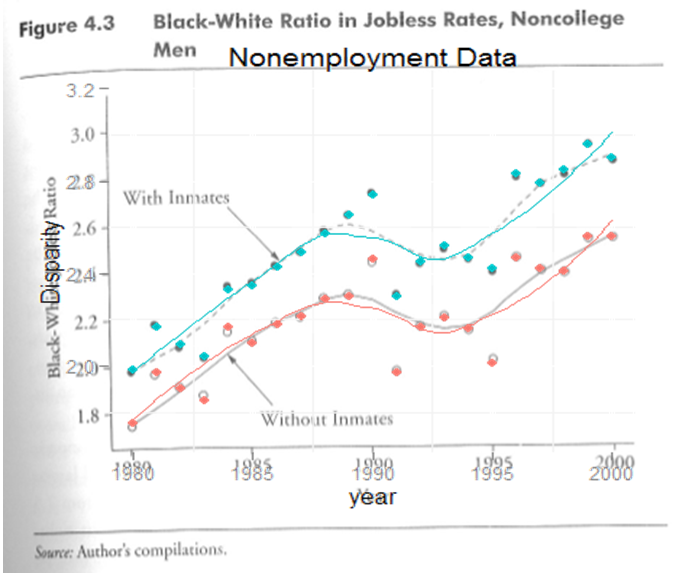 #Below is the code used to make this graph, which is also the one#used in my paper.  This csv includes both the data from my analysis#of CPS data and the numbers from Western, so this first command#restricts it to data from Western for this graph:data <- read.csv("Western.csv")data2 <- data[data$Author == "Western", ]ggplot(data2, aes(x=Year,y=Disparity,color=Data)) + geom_smooth(fill="white") +geom_point(size=3) +ggtitle("Black-White Disparity Ratio in Joblessness, Noncollege Men Ages 22-30") +scale_x_continuous(limits = c(1980,2000)) + scale_y_continuous(limits = c(1.7,3.1)) +opts(panel.background = theme_rect(fill = "transparent",colour = NA))#For my next graph, I compare my CPS-generated data with#Western’s.  The syntax is essentially the same, except that#now shapes are used to distinguish my data from his:data <- read.csv("Western.csv")ggplot(data, aes(x=Year,y=Disparity,color=Author,shape=Data)) + geom_smooth(fill="white") +geom_point(size=3) +scale_shape_manual(values=c(10,19)) +ggtitle("Comparing my Data with Western’s") +scale_x_continuous(limits = c(1980,2000)) + scale_y_continuous(limits = c(1.7,3.2)) +#xlab("Year") + ylab("Black-White Disparity Ratio")opts(panel.background = theme_rect(fill = "transparent",colour = NA))#This graph includes the full range of my data.  The biggest change#from before is that the limits of the graph have changed.  It’s#also uploaded from a different csv file; while my original csv#file had all the data I use, I found it more convenient to create#additional files, with each one being optimally formatted for#whichever graph I was making.  The other main change here is#the removal of loess lines.  Code below:data <- read.csv("Fulldata.csv")ggplot(data, aes(x=Year,y=Ratio,color=Type)) + #geom_smooth(fill="white") +geom_point(size=3) +#scale_shape_manual(values=c(10,19)) +ggtitle("Disparity Ratios, Full Data Set") +scale_x_continuous(limits = c(1979,2013)) + scale_y_continuous(limits = c(1.7,3)) +opts(panel.background = theme_rect(fill = "transparent",colour = NA))#For my final graph, I look at the nonemployment rates of#whites and blacks and compare them.  Like the previous#graph, this lacks loess lines (largely because the change in#employment around 2008 was not smooth, and loess lines#push the change back to 2000; I also use a different csv#file with a different set of data:data <- read.csv("RacialNonemployment.csv")ggplot(data, aes(x=Year,y=Rate,color=Race)) + #geom_smooth(fill="white") +geom_point(size=3) +#scale_shape_manual(values=c(10,19)) +ggtitle("Nonemployment Rate of Noncollege Men Ages 22-30, by Race") +#scale_x_continuous(limits = c(1980,2000)) + #scale_y_continuous(limits = c(1.7,3.1)) +opts(panel.background = theme_rect(fill = "transparent",colour = NA))#Data -- 1979library(foreign)data1979 <- read.dta("morg79.dta")data1979a <- data1979#Mendata1979a <- data1979a[data1979a$sex == "Male", ]data1979a <- data1979a[is.na(data1979a$sex) == FALSE, ]#Ages 22-30data1979a <- data1979a[data1979a$age < 31, ]data1979a <- data1979a[data1979a$age > 21, ]data1979a <- data1979a[is.na(data1979a$age) == FALSE, ]#Race restrictionblack1979 <- data1979a[data1979a$race == "Black", ]black1979 <- black1979[is.na(black1979$race) == FALSE, ]#Noncollegeblack1979 <- black1979[black1979$gradeat < 13, ]black1979 <- black1979[is.na(black1979$gradeat) == FALSE, ]black1979 <- black1979[is.na(black1979$doinglw) != "At School", ]#Totalblack1979 <- black1979[is.na(black1979$ftpt79) == FALSE, ]nrow(black1979)#Unemployedblack1979a <- black1979[black1979$ftpt79 != "Employed full-time", ]black1979a <- black1979a[black1979a$ftpt79 != "Part-time For Economic Reasons", ]black1979a <- black1979a[black1979a$ftpt79 != "Employed PT", ]black1979a <- black1979a[is.na(black1979a$ftpt79) == FALSE, ]nrow(black1979a)nrow(black1979a)/nrow(black1979)data1979a <- data1979#Mendata1979a <- data1979a[data1979a$sex == "Male", ]data1979a <- data1979a[is.na(data1979a$sex) == FALSE, ]#Ages 22-30data1979a <- data1979a[data1979a$age < 31, ]data1979a <- data1979a[data1979a$age > 21, ]data1979a <- data1979a[is.na(data1979a$age) == FALSE, ]#Race restrictionwhite1979 <- data1979a[data1979a$race == "White", ]white1979 <- white1979[is.na(white1979$race) == FALSE, ]#Noncollegewhite1979 <- white1979[white1979$gradeat < 13, ]white1979 <- white1979[is.na(white1979$gradeat) == FALSE, ]white1979 <- white1979[is.na(white1979$doinglw) != "At School", ]#Totalwhite1979 <- white1979[is.na(white1979$ftpt79) == FALSE, ]nrow(white1979)#Unemployedwhite1979a <- white1979[white1979$ftpt79 != "Employed full-time", ]white1979a <- white1979a[white1979a$ftpt79 != "Part-time For Economic Reasons", ]white1979a <- white1979a[white1979a$ftpt79 != "Employed PT", ]white1979a <- white1979a[is.na(white1979a$ftpt79) == FALSE, ]nrow(white1979a)nrow(white1979a)/nrow(white1979)#Data -- 1980library(foreign)data1980 <- read.dta("morg80.dta")data1980a <- data1980#Mendata1980a <- data1980a[data1980a$sex == "Male", ]data1980a <- data1980a[is.na(data1980a$sex) == FALSE, ]#Ages 22-30data1980a <- data1980a[data1980a$age < 31, ]data1980a <- data1980a[data1980a$age > 21, ]data1980a <- data1980a[is.na(data1980a$age) == FALSE, ]#Race restrictionblack1980 <- data1980a[data1980a$race == "Black", ]black1980 <- black1980[is.na(black1980$race) == FALSE, ]#Noncollegeblack1980 <- black1980[black1980$gradeat < 13, ]black1980 <- black1980[is.na(black1980$gradeat) == FALSE, ]black1980 <- black1980[is.na(black1980$doinglw) != "At School", ]#Totalblack1980 <- black1980[is.na(black1980$ftpt79) == FALSE, ]nrow(black1980)#Unemployedblack1980a <- black1980[black1980$ftpt79 != "Employed full-time", ]black1980a <- black1980a[black1980a$ftpt79 != "Part-time For Economic Reasons", ]black1980a <- black1980a[black1980a$ftpt79 != "Employed PT", ]black1980a <- black1980a[is.na(black1980a$ftpt79) == FALSE, ]nrow(black1980a)nrow(black1980a)/nrow(black1980)data1980a <- data1980#Mendata1980a <- data1980a[data1980a$sex == "Male", ]data1980a <- data1980a[is.na(data1980a$sex) == FALSE, ]#Ages 22-30data1980a <- data1980a[data1980a$age < 31, ]data1980a <- data1980a[data1980a$age > 21, ]data1980a <- data1980a[is.na(data1980a$age) == FALSE, ]#Race restrictionwhite1980 <- data1980a[data1980a$race == "White", ]white1980 <- white1980[is.na(white1980$race) == FALSE, ]#Noncollegewhite1980 <- white1980[white1980$gradeat < 13, ]white1980 <- white1980[is.na(white1980$gradeat) == FALSE, ]white1980 <- white1980[is.na(white1980$doinglw) != "At School", ]#Totalwhite1980 <- white1980[is.na(white1980$ftpt79) == FALSE, ]nrow(white1980)#Unemployedwhite1980a <- white1980[white1980$ftpt79 != "Employed full-time", ]white1980a <- white1980a[white1980a$ftpt79 != "Part-time For Economic Reasons", ]white1980a <- white1980a[white1980a$ftpt79 != "Employed PT", ]white1980a <- white1980a[is.na(white1980a$ftpt79) == FALSE, ]nrow(white1980a)nrow(white1980a)/nrow(white1980)#Data -- 1981library(foreign)data1981 <- read.dta("morg81.dta")data1981a <- data1981#Mendata1981a <- data1981a[data1981a$sex == "Male", ]data1981a <- data1981a[is.na(data1981a$sex) == FALSE, ]#Ages 22-30data1981a <- data1981a[data1981a$age < 31, ]data1981a <- data1981a[data1981a$age > 21, ]data1981a <- data1981a[is.na(data1981a$age) == FALSE, ]#Race restrictionblack1981 <- data1981a[data1981a$race == "Black", ]black1981 <- black1981[is.na(black1981$race) == FALSE, ]#Noncollegeblack1981 <- black1981[black1981$gradeat < 13, ]black1981 <- black1981[is.na(black1981$gradeat) == FALSE, ]black1981 <- black1981[is.na(black1981$doinglw) != "At School", ]#Totalblack1981 <- black1981[is.na(black1981$ftpt79) == FALSE, ]nrow(black1981)#Unemployedblack1981a <- black1981[black1981$ftpt79 != "Employed full-time", ]black1981a <- black1981a[black1981a$ftpt79 != "Part-time For Economic Reasons", ]black1981a <- black1981a[black1981a$ftpt79 != "Employed PT", ]black1981a <- black1981a[is.na(black1981a$ftpt79) == FALSE, ]nrow(black1981a)nrow(black1981a)/nrow(black1981)data1981a <- data1981#Mendata1981a <- data1981a[data1981a$sex == "Male", ]data1981a <- data1981a[is.na(data1981a$sex) == FALSE, ]#Ages 22-30data1981a <- data1981a[data1981a$age < 31, ]data1981a <- data1981a[data1981a$age > 21, ]data1981a <- data1981a[is.na(data1981a$age) == FALSE, ]#Race restrictionwhite1981 <- data1981a[data1981a$race == "White", ]white1981 <- white1981[is.na(white1981$race) == FALSE, ]#Noncollegewhite1981 <- white1981[white1981$gradeat < 13, ]white1981 <- white1981[is.na(white1981$gradeat) == FALSE, ]white1981 <- white1981[is.na(white1981$doinglw) != "At School", ]#Totalwhite1981 <- white1981[is.na(white1981$ftpt79) == FALSE, ]nrow(white1981)#Unemployedwhite1981a <- white1981[white1981$ftpt79 != "Employed full-time", ]white1981a <- white1981a[white1981a$ftpt79 != "Part-time For Economic Reasons", ]white1981a <- white1981a[white1981a$ftpt79 != "Employed PT", ]white1981a <- white1981a[is.na(white1981a$ftpt79) == FALSE, ]nrow(white1981a)nrow(white1981a)/nrow(white1981)#Data -- 1982library(foreign)data1982 <- read.dta("morg82.dta")data1982a <- data1982#Mendata1982a <- data1982a[data1982a$sex == "Male", ]data1982a <- data1982a[is.na(data1982a$sex) == FALSE, ]#Ages 22-30data1982a <- data1982a[data1982a$age < 31, ]data1982a <- data1982a[data1982a$age > 21, ]data1982a <- data1982a[is.na(data1982a$age) == FALSE, ]#Race restrictionblack1982 <- data1982a[data1982a$race == "Black", ]black1982 <- black1982[is.na(black1982$race) == FALSE, ]#Noncollegeblack1982 <- black1982[black1982$gradeat < 13, ]black1982 <- black1982[is.na(black1982$gradeat) == FALSE, ]black1982 <- black1982[is.na(black1982$doinglw) != "At School", ]#Totalblack1982 <- black1982[is.na(black1982$ftpt79) == FALSE, ]nrow(black1982)#Unemployedblack1982a <- black1982[black1982$ftpt79 != "Employed full-time", ]black1982a <- black1982a[black1982a$ftpt79 != "Part-time For Economic Reasons", ]black1982a <- black1982a[black1982a$ftpt79 != "Employed PT", ]black1982a <- black1982a[is.na(black1982a$ftpt79) == FALSE, ]nrow(black1982a)nrow(black1982a)/nrow(black1982)data1982a <- data1982#Mendata1982a <- data1982a[data1982a$sex == "Male", ]data1982a <- data1982a[is.na(data1982a$sex) == FALSE, ]#Ages 22-30data1982a <- data1982a[data1982a$age < 31, ]data1982a <- data1982a[data1982a$age > 21, ]data1982a <- data1982a[is.na(data1982a$age) == FALSE, ]#Race restrictionwhite1982 <- data1982a[data1982a$race == "White", ]white1982 <- white1982[is.na(white1982$race) == FALSE, ]#Noncollegewhite1982 <- white1982[white1982$gradeat < 13, ]white1982 <- white1982[is.na(white1982$gradeat) == FALSE, ]white1982 <- white1982[is.na(white1982$doinglw) != "At School", ]#Totalwhite1982 <- white1982[is.na(white1982$ftpt79) == FALSE, ]nrow(white1982)#Unemployedwhite1982a <- white1982[white1982$ftpt79 != "Employed full-time", ]white1982a <- white1982a[white1982a$ftpt79 != "Part-time For Economic Reasons", ]white1982a <- white1982a[white1982a$ftpt79 != "Employed PT", ]white1982a <- white1982a[is.na(white1982a$ftpt79) == FALSE, ]nrow(white1982a)nrow(white1982a)/nrow(white1982)#Data -- 1983library(foreign)data1983 <- read.dta("morg83.dta")data1983a <- data1983#Mendata1983a <- data1983a[data1983a$sex == "Male", ]data1983a <- data1983a[is.na(data1983a$sex) == FALSE, ]#Ages 22-30data1983a <- data1983a[data1983a$age < 31, ]data1983a <- data1983a[data1983a$age > 21, ]data1983a <- data1983a[is.na(data1983a$age) == FALSE, ]#Race restrictionblack1983 <- data1983a[data1983a$race == "Black", ]black1983 <- black1983[is.na(black1983$race) == FALSE, ]#Noncollegeblack1983 <- black1983[black1983$gradeat < 13, ]black1983 <- black1983[is.na(black1983$gradeat) == FALSE, ]black1983 <- black1983[is.na(black1983$doinglw) != “At School”, ]#Totalblack1983 <- black1983[is.na(black1983$ftpt79) == FALSE, ]nrow(black1983)#Unemployedblack1983a <- black1983[black1983$ftpt79 != "Employed full-time", ]black1983a <- black1983a[black1983a$ftpt79 != "Part-time For Economic Reasons", ]black1983a <- black1983a[black1983a$ftpt79 != "Employed PT", ]black1983a <- black1983a[is.na(black1983a$ftpt79) == FALSE, ]nrow(black1983a)nrow(black1983a)/nrow(black1983)data1983a <- data1983#Mendata1983a <- data1983a[data1983a$sex == "Male", ]data1983a <- data1983a[is.na(data1983a$sex) == FALSE, ]#Ages 22-30data1983a <- data1983a[data1983a$age < 31, ]data1983a <- data1983a[data1983a$age > 21, ]data1983a <- data1983a[is.na(data1983a$age) == FALSE, ]#Race restrictionwhite1983 <- data1983a[data1983a$race == "White", ]white1983 <- white1983[is.na(white1983$race) == FALSE, ]#Noncollegewhite1983 <- white1983[white1983$gradeat < 13, ]white1983 <- white1983[is.na(white1983$gradeat) == FALSE, ]white1983 <- white1983[is.na(white1983$doinglw) != “At School”, ]#Totalwhite1983 <- white1983[is.na(white1983$ftpt79) == FALSE, ]nrow(white1983)#Unemployedwhite1983a <- white1983[white1983$ftpt79 != "Employed full-time", ]white1983a <- white1983a[white1983a$ftpt79 != "Part-time For Economic Reasons", ]white1983a <- white1983a[white1983a$ftpt79 != "Employed PT", ]white1983a <- white1983a[is.na(white1983a$ftpt79) == FALSE, ]nrow(white1983a)nrow(white1983a)/nrow(white1983)#Data -- 1984library(foreign)data1984 <- read.dta("morg84.dta")data1984a <- data1984#Mendata1984a <- data1984a[data1984a$sex == "Male", ]data1984a <- data1984a[is.na(data1984a$sex) == FALSE, ]#Ages 22-30data1984a <- data1984a[data1984a$age < 31, ]data1984a <- data1984a[data1984a$age > 21, ]data1984a <- data1984a[is.na(data1984a$age) == FALSE, ]#Race restrictionblack1984 <- data1984a[data1984a$race == "Black", ]black1984 <- black1984[is.na(black1984$race) == FALSE, ]#Noncollegeblack1984 <- black1984[black1984$gradeat < 13, ]black1984 <- black1984[is.na(black1984$gradeat) == FALSE, ]black1984 <- black1984[is.na(black1984$schlvl) == TRUE, ]#Totalblack1984 <- black1984[is.na(black1984$ftpt79) == FALSE, ]nrow(black1984)#Unemployedblack1984a <- black1984[black1984$ftpt79 != "Employed full-time", ]black1984a <- black1984a[black1984a$ftpt79 != "Part-time For Economic Reasons", ]black1984a <- black1984a[black1984a$ftpt79 != "Employed PT", ]black1984a <- black1984a[is.na(black1984a$ftpt79) == FALSE, ]nrow(black1984a)nrow(black1984a)/nrow(black1984)data1984a <- data1984#Mendata1984a <- data1984a[data1984a$sex == "Male", ]data1984a <- data1984a[is.na(data1984a$sex) == FALSE, ]#Ages 22-30data1984a <- data1984a[data1984a$age < 31, ]data1984a <- data1984a[data1984a$age > 21, ]data1984a <- data1984a[is.na(data1984a$age) == FALSE, ]#Race restrictionwhite1984 <- data1984a[data1984a$race == "White", ]white1984 <- white1984[is.na(white1984$race) == FALSE, ]#Noncollegewhite1984 <- white1984[white1984$gradeat < 13, ]white1984 <- white1984[is.na(white1984$gradeat) == FALSE, ]white1984 <- white1984[is.na(white1984$schlvl) == TRUE, ]#Totalwhite1984 <- white1984[is.na(white1984$ftpt79) == FALSE, ]nrow(white1984)#Unemployedwhite1984a <- white1984[white1984$ftpt79 != "Employed full-time", ]white1984a <- white1984a[white1984a$ftpt79 != "Part-time For Economic Reasons", ]white1984a <- white1984a[white1984a$ftpt79 != "Employed PT", ]white1984a <- white1984a[is.na(white1984a$ftpt79) == FALSE, ]nrow(white1984a)nrow(white1984a)/nrow(white1984)#Data -- 1985library(foreign)data1985 <- read.dta("morg85.dta")data1985a <- data1985#Mendata1985a <- data1985a[data1985a$sex == "Male", ]data1985a <- data1985a[is.na(data1985a$sex) == FALSE, ]#Ages 22-30data1985a <- data1985a[data1985a$age < 31, ]data1985a <- data1985a[data1985a$age > 21, ]data1985a <- data1985a[is.na(data1985a$age) == FALSE, ]#Race restrictionblack1985 <- data1985a[data1985a$race == "Black", ]black1985 <- black1985[is.na(black1985$race) == FALSE, ]#Noncollegeblack1985 <- black1985[black1985$gradeat < 13, ]black1985 <- black1985[is.na(black1985$gradeat) == FALSE, ]black1985 <- black1985[is.na(black1985$schlvl) == TRUE, ]#Totalblack1985 <- black1985[is.na(black1985$ftpt79) == FALSE, ]nrow(black1985)#Unemployedblack1985a <- black1985[black1985$ftpt79 != "Employed full-time", ]black1985a <- black1985a[black1985a$ftpt79 != "Part-time For Economic Reasons", ]black1985a <- black1985a[black1985a$ftpt79 != "Employed PT", ]black1985a <- black1985a[is.na(black1985a$ftpt79) == FALSE, ]nrow(black1985a)nrow(black1985a)/nrow(black1985)data1985a <- data1985#Mendata1985a <- data1985a[data1985a$sex == "Male", ]data1985a <- data1985a[is.na(data1985a$sex) == FALSE, ]#Ages 22-30data1985a <- data1985a[data1985a$age < 31, ]data1985a <- data1985a[data1985a$age > 21, ]data1985a <- data1985a[is.na(data1985a$age) == FALSE, ]#Race restrictionwhite1985 <- data1985a[data1985a$race == "White", ]white1985 <- white1985[is.na(white1985$race) == FALSE, ]#Noncollegewhite1985 <- white1985[white1985$gradeat < 13, ]white1985 <- white1985[is.na(white1985$gradeat) == FALSE, ]white1985 <- white1985[is.na(white1985$schlvl) == TRUE, ]#Totalwhite1985 <- white1985[is.na(white1985$ftpt79) == FALSE, ]nrow(white1985)#Unemployedwhite1985a <- white1985[white1985$ftpt79 != "Employed full-time", ]white1985a <- white1985a[white1985a$ftpt79 != "Part-time For Economic Reasons", ]white1985a <- white1985a[white1985a$ftpt79 != "Employed PT", ]white1985a <- white1985a[is.na(white1985a$ftpt79) == FALSE, ]nrow(white1985a)nrow(white1985a)/nrow(white1985)#Data -- 1986library(foreign)data1986 <- read.dta("morg86.dta")data1986a <- data1986#Mendata1986a <- data1986a[data1986a$sex == "Male", ]data1986a <- data1986a[is.na(data1986a$sex) == FALSE, ]#Ages 22-30data1986a <- data1986a[data1986a$age < 31, ]data1986a <- data1986a[data1986a$age > 21, ]data1986a <- data1986a[is.na(data1986a$age) == FALSE, ]#Race restrictionblack1986 <- data1986a[data1986a$race == "Black", ]black1986 <- black1986[is.na(black1986$race) == FALSE, ]#Noncollegeblack1986 <- black1986[black1986$gradeat < 13, ]black1986 <- black1986[is.na(black1986$gradeat) == FALSE, ]black1986 <- black1986[is.na(black1986$schlvl) == TRUE, ]#Totalblack1986 <- black1986[is.na(black1986$ftpt79) == FALSE, ]nrow(black1986)#Unemployedblack1986a <- black1986[black1986$ftpt79 != "Employed full-time", ]black1986a <- black1986a[black1986a$ftpt79 != "Part-time For Economic Reasons", ]black1986a <- black1986a[black1986a$ftpt79 != "Employed PT", ]black1986a <- black1986a[is.na(black1986a$ftpt79) == FALSE, ]nrow(black1986a)nrow(black1986a)/nrow(black1986)data1986a <- data1986#Mendata1986a <- data1986a[data1986a$sex == "Male", ]data1986a <- data1986a[is.na(data1986a$sex) == FALSE, ]#Ages 22-30data1986a <- data1986a[data1986a$age < 31, ]data1986a <- data1986a[data1986a$age > 21, ]data1986a <- data1986a[is.na(data1986a$age) == FALSE, ]#Race restrictionwhite1986 <- data1986a[data1986a$race == "White", ]white1986 <- white1986[is.na(white1986$race) == FALSE, ]#Noncollegewhite1986 <- white1986[white1986$gradeat < 13, ]white1986 <- white1986[is.na(white1986$gradeat) == FALSE, ]white1986 <- white1986[is.na(white1986$schlvl) == TRUE, ]#Totalwhite1986 <- white1986[is.na(white1986$ftpt79) == FALSE, ]nrow(white1986)#Unemployedwhite1986a <- white1986[white1986$ftpt79 != "Employed full-time", ]white1986a <- white1986a[white1986a$ftpt79 != "Part-time For Economic Reasons", ]white1986a <- white1986a[white1986a$ftpt79 != "Employed PT", ]white1986a <- white1986a[is.na(white1986a$ftpt79) == FALSE, ]nrow(white1986a)nrow(white1986a)/nrow(white1986)#Data -- 1987library(foreign)data1987 <- read.dta("morg87.dta")data1987a <- data1987#Mendata1987a <- data1987a[data1987a$sex == "Male", ]data1987a <- data1987a[is.na(data1987a$sex) == FALSE, ]#Ages 22-30data1987a <- data1987a[data1987a$age < 31, ]data1987a <- data1987a[data1987a$age > 21, ]data1987a <- data1987a[is.na(data1987a$age) == FALSE, ]#Race restrictionblack1987 <- data1987a[data1987a$race == "Black", ]black1987 <- black1987[is.na(black1987$race) == FALSE, ]#Noncollegeblack1987 <- black1987[black1987$gradeat < 13, ]black1987 <- black1987[is.na(black1987$gradeat) == FALSE, ]black1987 <- black1987[is.na(black1987$schlvl) == TRUE, ]#Totalblack1987 <- black1987[is.na(black1987$ftpt79) == FALSE, ]nrow(black1987)#Unemployedblack1987a <- black1987[black1987$ftpt79 != "Employed full-time", ]black1987a <- black1987a[black1987a$ftpt79 != "Part-time For Economic Reasons", ]black1987a <- black1987a[black1987a$ftpt79 != "Employed PT", ]black1987a <- black1987a[is.na(black1987a$ftpt79) == FALSE, ]nrow(black1987a)nrow(black1987a)/nrow(black1987)data1987a <- data1987#Mendata1987a <- data1987a[data1987a$sex == "Male", ]data1987a <- data1987a[is.na(data1987a$sex) == FALSE, ]#Ages 22-30data1987a <- data1987a[data1987a$age < 31, ]data1987a <- data1987a[data1987a$age > 21, ]data1987a <- data1987a[is.na(data1987a$age) == FALSE, ]#Race restrictionwhite1987 <- data1987a[data1987a$race == "White", ]white1987 <- white1987[is.na(white1987$race) == FALSE, ]#Noncollegewhite1987 <- white1987[white1987$gradeat < 13, ]white1987 <- white1987[is.na(white1987$gradeat) == FALSE, ]white1987 <- white1987[is.na(white1987$schlvl) == TRUE, ]#Totalwhite1987 <- white1987[is.na(white1987$ftpt79) == FALSE, ]nrow(white1987)#Unemployedwhite1987a <- white1987[white1987$ftpt79 != "Employed full-time", ]white1987a <- white1987a[white1987a$ftpt79 != "Part-time For Economic Reasons", ]white1987a <- white1987a[white1987a$ftpt79 != "Employed PT", ]white1987a <- white1987a[is.na(white1987a$ftpt79) == FALSE, ]nrow(white1987a)nrow(white1987a)/nrow(white1987)#Data -- 1988library(foreign)data1988 <- read.dta("morg88.dta")data1988a <- data1988#Mendata1988a <- data1988a[data1988a$sex == "Male", ]data1988a <- data1988a[is.na(data1988a$sex) == FALSE, ]#Ages 22-30data1988a <- data1988a[data1988a$age < 31, ]data1988a <- data1988a[data1988a$age > 21, ]data1988a <- data1988a[is.na(data1988a$age) == FALSE, ]#Race restrictionblack1988 <- data1988a[data1988a$race == "Black", ]black1988 <- black1988[is.na(black1988$race) == FALSE, ]#Noncollegeblack1988 <- black1988[black1988$gradeat < 13, ]black1988 <- black1988[is.na(black1988$gradeat) == FALSE, ]black1988 <- black1988[is.na(black1988$schlvl) == TRUE, ]#Totalblack1988 <- black1988[is.na(black1988$ftpt79) == FALSE, ]nrow(black1988)#Unemployedblack1988a <- black1988[black1988$ftpt79 != "Employed full-time", ]black1988a <- black1988a[black1988a$ftpt79 != "Part-time For Economic Reasons", ]black1988a <- black1988a[black1988a$ftpt79 != "Employed PT", ]black1988a <- black1988a[is.na(black1988a$ftpt79) == FALSE, ]nrow(black1988a)nrow(black1988a)/nrow(black1988)data1988a <- data1988#Mendata1988a <- data1988a[data1988a$sex == "Male", ]data1988a <- data1988a[is.na(data1988a$sex) == FALSE, ]#Ages 22-30data1988a <- data1988a[data1988a$age < 31, ]data1988a <- data1988a[data1988a$age > 21, ]data1988a <- data1988a[is.na(data1988a$age) == FALSE, ]#Race restrictionwhite1988 <- data1988a[data1988a$race == "White", ]white1988 <- white1988[is.na(white1988$race) == FALSE, ]#Noncollegewhite1988 <- white1988[white1988$gradeat < 13, ]white1988 <- white1988[is.na(white1988$gradeat) == FALSE, ]white1988 <- white1988[is.na(white1988$schlvl) == TRUE, ]#Totalwhite1988 <- white1988[is.na(white1988$ftpt79) == FALSE, ]nrow(white1988)#Unemployedwhite1988a <- white1988[white1988$ftpt79 != "Employed full-time", ]white1988a <- white1988a[white1988a$ftpt79 != "Part-time For Economic Reasons", ]white1988a <- white1988a[white1988a$ftpt79 != "Employed PT", ]white1988a <- white1988a[is.na(white1988a$ftpt79) == FALSE, ]nrow(white1988a)nrow(white1988a)/nrow(white1988)#Data -- 1989library(foreign)data1989 <- read.dta("morg89.dta")data1989a <- data1989#Mendata1989a <- data1989a[data1989a$sex == "Male", ]data1989a <- data1989a[is.na(data1989a$sex) == FALSE, ]#Ages 22-30data1989a <- data1989a[data1989a$age < 31, ]data1989a <- data1989a[data1989a$age > 21, ]data1989a <- data1989a[is.na(data1989a$age) == FALSE, ]#Race restrictionblack1989 <- data1989a[data1989a$race == "Black", ]black1989 <- black1989[is.na(black1989$race) == FALSE, ]#Noncollegeblack1989 <- black1989[black1989$gradeat < 13, ]black1989 <- black1989[is.na(black1989$gradeat) == FALSE, ]black1989 <- black1989[is.na(black1989$schlvl) == TRUE, ]#Totalblack1989 <- black1989[is.na(black1989$lfsr89) == FALSE, ]nrow(black1989)#Unemployedblack1989a <- black1989[black1989$lfsr89 != "Employed-At Work", ]black1989a <- black1989a[black1989a$lfsr89 != "Employed-Absent", ]black1989a <- black1989a[is.na(black1989a$lfsr89) == FALSE, ]nrow(black1989a)nrow(black1989a)/nrow(black1989)data1989a <- data1989#Mendata1989a <- data1989a[data1989a$sex == "Male", ]data1989a <- data1989a[is.na(data1989a$sex) == FALSE, ]#Ages 22-30data1989a <- data1989a[data1989a$age < 31, ]data1989a <- data1989a[data1989a$age > 21, ]data1989a <- data1989a[is.na(data1989a$age) == FALSE, ]#Race restrictionwhite1989 <- data1989a[data1989a$race == "White", ]white1989 <- white1989[is.na(white1989$race) == FALSE, ]#Noncollegewhite1989 <- white1989[white1989$gradeat < 13, ]white1989 <- white1989[is.na(white1989$gradeat) == FALSE, ]white1989 <- white1989[is.na(white1989$schlvl) == TRUE, ]#Totalwhite1989 <- white1989[is.na(white1989$lfsr89) == FALSE, ]nrow(white1989)#Unemployedwhite1989a <- white1989[white1989$lfsr89 != "Employed-At Work", ]white1989a <- white1989a[white1989a$lfsr89 != "Employed-Absent", ]white1989a <- white1989a[is.na(white1989a$lfsr89) == FALSE, ]nrow(white1989a)nrow(white1989a)/nrow(white1989)#Data -- 1990library(foreign)data1990 <- read.dta("morg90.dta")data1990a <- data1990#Mendata1990a <- data1990a[data1990a$sex == "Male", ]data1990a <- data1990a[is.na(data1990a$sex) == FALSE, ]#Ages 22-30data1990a <- data1990a[data1990a$age < 31, ]data1990a <- data1990a[data1990a$age > 21, ]data1990a <- data1990a[is.na(data1990a$age) == FALSE, ]#Race restrictionblack1990 <- data1990a[data1990a$race == "Black", ]black1990 <- black1990[is.na(black1990$race) == FALSE, ]#Noncollegeblack1990 <- black1990[black1990$gradeat < 13, ]black1990 <- black1990[is.na(black1990$gradeat) == FALSE, ]black1990 <- black1990[is.na(black1990$schlvl) == TRUE, ]#Totalblack1990 <- black1990[is.na(black1990$lfsr89) == FALSE, ]nrow(black1990)#Unemployedblack1990a <- black1990[black1990$lfsr89 != "Employed-At Work", ]black1990a <- black1990a[black1990a$lfsr89 != "Employed-Absent", ]black1990a <- black1990a[is.na(black1990a$lfsr89) == FALSE, ]nrow(black1990a)nrow(black1990a)/nrow(black1990)data1990a <- data1990#Mendata1990a <- data1990a[data1990a$sex == "Male", ]data1990a <- data1990a[is.na(data1990a$sex) == FALSE, ]#Ages 22-30data1990a <- data1990a[data1990a$age < 31, ]data1990a <- data1990a[data1990a$age > 21, ]data1990a <- data1990a[is.na(data1990a$age) == FALSE, ]#Race restrictionwhite1990 <- data1990a[data1990a$race == "White", ]white1990 <- white1990[is.na(white1990$race) == FALSE, ]#Noncollegewhite1990 <- white1990[white1990$gradeat < 13, ]white1990 <- white1990[is.na(white1990$gradeat) == FALSE, ]white1990 <- white1990[is.na(white1990$schlvl) == TRUE, ]#Totalwhite1990 <- white1990[is.na(white1990$lfsr89) == FALSE, ]nrow(white1990)#Unemployedwhite1990a <- white1990[white1990$lfsr89 != "Employed-At Work", ]white1990a <- white1990a[white1990a$lfsr89 != "Employed-Absent", ]white1990a <- white1990a[is.na(white1990a$lfsr89) == FALSE, ]nrow(white1990a)nrow(white1990a)/nrow(white1990)#Data -- 1991library(foreign)data1991 <- read.dta("morg91.dta")data1991a <- data1991#Mendata1991a <- data1991a[data1991a$sex == "Male", ]data1991a <- data1991a[is.na(data1991a$sex) == FALSE, ]#Ages 22-30data1991a <- data1991a[data1991a$age < 31, ]data1991a <- data1991a[data1991a$age > 21, ]data1991a <- data1991a[is.na(data1991a$age) == FALSE, ]#Race restrictionblack1991 <- data1991a[data1991a$race == "Black", ]black1991 <- black1991[is.na(black1991$race) == FALSE, ]#Noncollegeblack1991 <- black1991[black1991$gradeat < 13, ]black1991 <- black1991[is.na(black1991$gradeat) == FALSE, ]black1991 <- black1991[is.na(black1991$schlvl) == TRUE, ]#Totalblack1991 <- black1991[is.na(black1991$lfsr89) == FALSE, ]nrow(black1991)#Unemployedblack1991a <- black1991[black1991$lfsr89 != "Employed-At Work", ]black1991a <- black1991a[black1991a$lfsr89 != "Employed-Absent", ]black1991a <- black1991a[is.na(black1991a$lfsr89) == FALSE, ]nrow(black1991a)nrow(black1991a)/nrow(black1991)data1991a <- data1991#Mendata1991a <- data1991a[data1991a$sex == "Male", ]data1991a <- data1991a[is.na(data1991a$sex) == FALSE, ]#Ages 22-30data1991a <- data1991a[data1991a$age < 31, ]data1991a <- data1991a[data1991a$age > 21, ]data1991a <- data1991a[is.na(data1991a$age) == FALSE, ]#Race restrictionwhite1991 <- data1991a[data1991a$race == "White", ]white1991 <- white1991[is.na(white1991$race) == FALSE, ]#Noncollegewhite1991 <- white1991[white1991$gradeat < 13, ]white1991 <- white1991[is.na(white1991$gradeat) == FALSE, ]white1991 <- white1991[is.na(white1991$schlvl) == TRUE, ]#Totalwhite1991 <- white1991[is.na(white1991$lfsr89) == FALSE, ]nrow(white1991)#Unemployedwhite1991a <- white1991[white1991$lfsr89 != "Employed-At Work", ]white1991a <- white1991a[white1991a$lfsr89 != "Employed-Absent", ]white1991a <- white1991a[is.na(white1991a$lfsr89) == FALSE, ]nrow(white1991a)nrow(white1991a)/nrow(white1991)#Data -- 1992library(foreign)data1992 <- read.dta("morg92.dta")data1992a <- data1992#Mendata1992a <- data1992a[data1992a$sex == "Male", ]data1992a <- data1992a[is.na(data1992a$sex) == FALSE, ]#Ages 22-30data1992a <- data1992a[data1992a$age < 31, ]data1992a <- data1992a[data1992a$age > 21, ]data1992a <- data1992a[is.na(data1992a$age) == FALSE, ]#Race restrictionblack1992 <- data1992a[data1992a$race == "Black", ]black1992 <- black1992[is.na(black1992$race) == FALSE, ]#Noncollegeblack1992 <- black1992[black1992$grade92 != "Some College But No Degree", ]black1992 <- black1992[black1992$grade92 != "Associate Degree-Occupational/Vocational", ]black1992 <- black1992[black1992$grade92 != "Associate Deg.-Academic Program", ]black1992 <- black1992[black1992$grade92 != "Bachelor's Degree(ex:ba,ab,bs)", ]black1992 <- black1992[black1992$grade92 != "Master's(ex:MA,MS,MEng,MEd,MSW)", ]black1992 <- black1992[black1992$grade92 != "Professional School Deg(ex:MD,DDS,DVM)", ]black1992 <- black1992[black1992$grade92 != "Doctorate Degree(ex:PhD,EdD)", ]black1992 <- black1992[is.na(black1992$grade92) == FALSE, ]black1992 <- black1992[is.na(black1992$schlvl) == TRUE, ]#Totalblack1992 <- black1992[is.na(black1992$lfsr89) == FALSE, ]nrow(black1992)#Unemployedblack1992a <- black1992[black1992$lfsr89 != "Employed-At Work", ]black1992a <- black1992a[black1992a$lfsr89 != "Employed-Absent", ]black1992a <- black1992a[is.na(black1992a$lfsr89) == FALSE, ]nrow(black1992a)nrow(black1992a)/nrow(black1992)data1992a <- data1992#Mendata1992a <- data1992a[data1992a$sex == "Male", ]data1992a <- data1992a[is.na(data1992a$sex) == FALSE, ]#Ages 22-30data1992a <- data1992a[data1992a$age < 31, ]data1992a <- data1992a[data1992a$age > 21, ]data1992a <- data1992a[is.na(data1992a$age) == FALSE, ]#Race restrictionwhite1992 <- data1992a[data1992a$race == "White", ]white1992 <- white1992[is.na(white1992$race) == FALSE, ]#Noncollegewhite1992 <- white1992[white1992$grade92 != "Some College But No Degree", ]white1992 <- white1992[white1992$grade92 != "Associate Degree-Occupational/Vocational", ]white1992 <- white1992[white1992$grade92 != "Associate Deg.-Academic Program", ]white1992 <- white1992[white1992$grade92 != "Bachelor's Degree(ex:ba,ab,bs)", ]white1992 <- white1992[white1992$grade92 != "Master's(ex:MA,MS,MEng,MEd,MSW)", ]white1992 <- white1992[white1992$grade92 != "Professional School Deg(ex:MD,DDS,DVM)", ]white1992 <- white1992[white1992$grade92 != "Doctorate Degree(ex:PhD,EdD)", ]white1992 <- white1992[is.na(white1992$grade92) == FALSE, ]white1992 <- white1992[is.na(white1992$schlvl) == TRUE, ]#Totalwhite1992 <- white1992[is.na(white1992$lfsr89) == FALSE, ]nrow(white1992)#Unemployedwhite1992a <- white1992[white1992$lfsr89 != "Employed-At Work", ]white1992a <- white1992a[white1992a$lfsr89 != "Employed-Absent", ]white1992a <- white1992a[is.na(white1992a$lfsr89) == FALSE, ]nrow(white1992a)nrow(white1992a)/nrow(white1992)#Data -- 1993library(foreign)data1993 <- read.dta("morg93.dta")data1993a <- data1993#Mendata1993a <- data1993a[data1993a$sex == "Male", ]data1993a <- data1993a[is.na(data1993a$sex) == FALSE, ]#Ages 22-30data1993a <- data1993a[data1993a$age < 31, ]data1993a <- data1993a[data1993a$age > 21, ]data1993a <- data1993a[is.na(data1993a$age) == FALSE, ]#Race restrictionblack1993 <- data1993a[data1993a$race == "Black", ]black1993 <- black1993[is.na(black1993$race) == FALSE, ]#Noncollegeblack1993 <- black1993[black1993$grade92 != "Some College But No Degree", ]black1993 <- black1993[black1993$grade92 != "Associate Degree-Occupational/Vocational", ]black1993 <- black1993[black1993$grade92 != "Associate Deg.-Academic Program", ]black1993 <- black1993[black1993$grade92 != "Bachelor's Degree(ex:ba,ab,bs)", ]black1993 <- black1993[black1993$grade92 != "Master's(ex:MA,MS,MEng,MEd,MSW)", ]black1993 <- black1993[black1993$grade92 != "Professional School Deg(ex:MD,DDS,DVM)", ]black1993 <- black1993[black1993$grade92 != "Doctorate Degree(ex:PhD,EdD)", ]black1993 <- black1993[is.na(black1993$grade92) == FALSE, ]black1993 <- black1993[is.na(black1993$schlvl) == TRUE, ]#Totalblack1993 <- black1993[is.na(black1993$lfsr89) == FALSE, ]nrow(black1993)#Unemployedblack1993a <- black1993[black1993$lfsr89 != "Employed-At Work", ]black1993a <- black1993a[black1993a$lfsr89 != "Employed-Absent", ]black1993a <- black1993a[is.na(black1993a$lfsr89) == FALSE, ]nrow(black1993a)nrow(black1993a)/nrow(black1993)data1993a <- data1993#Mendata1993a <- data1993a[data1993a$sex == "Male", ]data1993a <- data1993a[is.na(data1993a$sex) == FALSE, ]#Ages 22-30data1993a <- data1993a[data1993a$age < 31, ]data1993a <- data1993a[data1993a$age > 21, ]data1993a <- data1993a[is.na(data1993a$age) == FALSE, ]#Race restrictionwhite1993 <- data1993a[data1993a$race == "White", ]white1993 <- white1993[is.na(white1993$race) == FALSE, ]#Noncollegewhite1993 <- white1993[white1993$grade92 != "Some College But No Degree", ]white1993 <- white1993[white1993$grade92 != "Associate Degree-Occupational/Vocational", ]white1993 <- white1993[white1993$grade92 != "Associate Deg.-Academic Program", ]white1993 <- white1993[white1993$grade92 != "Bachelor's Degree(ex:ba,ab,bs)", ]white1993 <- white1993[white1993$grade92 != "Master's(ex:MA,MS,MEng,MEd,MSW)", ]white1993 <- white1993[white1993$grade92 != "Professional School Deg(ex:MD,DDS,DVM)", ]white1993 <- white1993[white1993$grade92 != "Doctorate Degree(ex:PhD,EdD)", ]white1993 <- white1993[is.na(white1993$grade92) == FALSE, ]white1993 <- white1993[is.na(white1993$schlvl) == TRUE, ]#Totalwhite1993 <- white1993[is.na(white1993$lfsr89) == FALSE, ]nrow(white1993)#Unemployedwhite1993a <- white1993[white1993$lfsr89 != "Employed-At Work", ]white1993a <- white1993a[white1993a$lfsr89 != "Employed-Absent", ]white1993a <- white1993a[is.na(white1993a$lfsr89) == FALSE, ]nrow(white1993a)nrow(white1993a)/nrow(white1993)#Data -- 1994library(foreign)data1994 <- read.dta("morg94.dta")data1994a <- data1994#Mendata1994a <- data1994a[data1994a$sex == "Male", ]data1994a <- data1994a[is.na(data1994a$sex) == FALSE, ]#Ages 22-30data1994a <- data1994a[data1994a$age < 31, ]data1994a <- data1994a[data1994a$age > 21, ]data1994a <- data1994a[is.na(data1994a$age) == FALSE, ]#Race restrictionblack1994 <- data1994a[data1994a$race == "Black", ]black1994 <- black1994[is.na(black1994$race) == FALSE, ]#Noncollegeblack1994 <- black1994[black1994$grade92 != "Some College But No Degree", ]black1994 <- black1994[black1994$grade92 != "Associate Degree-Occupational/Vocational", ]black1994 <- black1994[black1994$grade92 != "Associate Deg.-Academic Program", ]black1994 <- black1994[black1994$grade92 != "Bachelor's Degree(ex:ba,ab,bs)", ]black1994 <- black1994[black1994$grade92 != "Master's(ex:MA,MS,MEng,MEd,MSW)", ]black1994 <- black1994[black1994$grade92 != "Professional School Deg(ex:MD,DDS,DVM)", ]black1994 <- black1994[black1994$grade92 != "Doctorate Degree(ex:PhD,EdD)", ]black1994 <- black1994[is.na(black1994$grade92) == FALSE, ]black1994 <- black1994[is.na(black1994$schlvl) == TRUE, ]#Totalblack1994 <- black1994[is.na(black1994$lfsr94) == FALSE, ]nrow(black1994)#Unemployedblack1994a <- black1994[black1994$lfsr94 != "Employed-At Work", ]black1994a <- black1994a[black1994a$lfsr94 != "Employed-Absent", ]black1994a <- black1994a[is.na(black1994a$lfsr94) == FALSE, ]nrow(black1994a)nrow(black1994a)/nrow(black1994)data1994a <- data1994#Mendata1994a <- data1994a[data1994a$sex == "Male", ]data1994a <- data1994a[is.na(data1994a$sex) == FALSE, ]#Ages 22-30data1994a <- data1994a[data1994a$age < 31, ]data1994a <- data1994a[data1994a$age > 21, ]data1994a <- data1994a[is.na(data1994a$age) == FALSE, ]#Race restrictionwhite1994 <- data1994a[data1994a$race == "White", ]white1994 <- white1994[is.na(white1994$race) == FALSE, ]#Noncollegewhite1994 <- white1994[white1994$grade92 != "Some College But No Degree", ]white1994 <- white1994[white1994$grade92 != "Associate Degree-Occupational/Vocational", ]white1994 <- white1994[white1994$grade92 != "Associate Deg.-Academic Program", ]white1994 <- white1994[white1994$grade92 != "Bachelor's Degree(ex:ba,ab,bs)", ]white1994 <- white1994[white1994$grade92 != "Master's(ex:MA,MS,MEng,MEd,MSW)", ]white1994 <- white1994[white1994$grade92 != "Professional School Deg(ex:MD,DDS,DVM)", ]white1994 <- white1994[white1994$grade92 != "Doctorate Degree(ex:PhD,EdD)", ]white1994 <- white1994[is.na(white1994$grade92) == FALSE, ]white1994 <- white1994[is.na(white1994$schlvl) == TRUE, ]#Totalwhite1994 <- white1994[is.na(white1994$lfsr94) == FALSE, ]nrow(white1994)#Unemployedwhite1994a <- white1994[white1994$lfsr94 != "Employed-At Work", ]white1994a <- white1994a[white1994a$lfsr94 != "Employed-Absent", ]white1994a <- white1994a[is.na(white1994a$lfsr94) == FALSE, ]nrow(white1994a)nrow(white1994a)/nrow(white1994)#Data -- 1995library(foreign)data1995 <- read.dta("morg95.dta")data1995a <- data1995#Mendata1995a <- data1995a[data1995a$sex == "Male", ]data1995a <- data1995a[is.na(data1995a$sex) == FALSE, ]#Ages 22-30data1995a <- data1995a[data1995a$age < 31, ]data1995a <- data1995a[data1995a$age > 21, ]data1995a <- data1995a[is.na(data1995a$age) == FALSE, ]#Race restrictionblack1995 <- data1995a[data1995a$race == "Black", ]black1995 <- black1995[is.na(black1995$race) == FALSE, ]#Noncollegeblack1995 <- black1995[black1995$grade92 != "Some College But No Degree", ]black1995 <- black1995[black1995$grade92 != "Associate Degree-Occupational/Vocational", ]black1995 <- black1995[black1995$grade92 != "Associate Deg.-Academic Program", ]black1995 <- black1995[black1995$grade92 != "Bachelor's Degree(ex:ba,ab,bs)", ]black1995 <- black1995[black1995$grade92 != "Master's(ex:MA,MS,MEng,MEd,MSW)", ]black1995 <- black1995[black1995$grade92 != "Professional School Deg(ex:MD,DDS,DVM)", ]black1995 <- black1995[black1995$grade92 != "Doctorate Degree(ex:PhD,EdD)", ]black1995 <- black1995[is.na(black1995$grade92) == FALSE, ]black1995 <- black1995[is.na(black1995$schlvl) == TRUE, ]#Totalblack1995 <- black1995[is.na(black1995$lfsr94) == FALSE, ]nrow(black1995)#Unemployedblack1995a <- black1995[black1995$lfsr94 != "Employed-At Work", ]black1995a <- black1995a[black1995a$lfsr94 != "Employed-Absent", ]black1995a <- black1995a[is.na(black1995a$lfsr94) == FALSE, ]nrow(black1995a)nrow(black1995a)/nrow(black1995)data1995a <- data1995#Mendata1995a <- data1995a[data1995a$sex == "Male", ]data1995a <- data1995a[is.na(data1995a$sex) == FALSE, ]#Ages 22-30data1995a <- data1995a[data1995a$age < 31, ]data1995a <- data1995a[data1995a$age > 21, ]data1995a <- data1995a[is.na(data1995a$age) == FALSE, ]#Race restrictionwhite1995 <- data1995a[data1995a$race == "White", ]white1995 <- white1995[is.na(white1995$race) == FALSE, ]#Noncollegewhite1995 <- white1995[white1995$grade92 != "Some College But No Degree", ]white1995 <- white1995[white1995$grade92 != "Associate Degree-Occupational/Vocational", ]white1995 <- white1995[white1995$grade92 != "Associate Deg.-Academic Program", ]white1995 <- white1995[white1995$grade92 != "Bachelor's Degree(ex:ba,ab,bs)", ]white1995 <- white1995[white1995$grade92 != "Master's(ex:MA,MS,MEng,MEd,MSW)", ]white1995 <- white1995[white1995$grade92 != "Professional School Deg(ex:MD,DDS,DVM)", ]white1995 <- white1995[white1995$grade92 != "Doctorate Degree(ex:PhD,EdD)", ]white1995 <- white1995[is.na(white1995$grade92) == FALSE, ]white1995 <- white1995[is.na(white1995$schlvl) == TRUE, ]#Totalwhite1995 <- white1995[is.na(white1995$lfsr94) == FALSE, ]nrow(white1995)#Unemployedwhite1995a <- white1995[white1995$lfsr94 != "Employed-At Work", ]white1995a <- white1995a[white1995a$lfsr94 != "Employed-Absent", ]white1995a <- white1995a[is.na(white1995a$lfsr94) == FALSE, ]nrow(white1995a)nrow(white1995a)/nrow(white1995)#Data -- 1996library(foreign)data1996 <- read.dta("morg96.dta")data1996a <- data1996#Mendata1996a <- data1996a[data1996a$sex == "Male", ]data1996a <- data1996a[is.na(data1996a$sex) == FALSE, ]#Ages 22-30data1996a <- data1996a[data1996a$age < 31, ]data1996a <- data1996a[data1996a$age > 21, ]data1996a <- data1996a[is.na(data1996a$age) == FALSE, ]#Race restrictionblack1996 <- data1996a[data1996a$race == "Black", ]black1996 <- black1996[is.na(black1996$race) == FALSE, ]#Noncollegeblack1996 <- black1996[black1996$grade92 != "Some College But No Degree", ]black1996 <- black1996[black1996$grade92 != "Associate Degree-Occupational/Vocational", ]black1996 <- black1996[black1996$grade92 != "Associate Deg.-Academic Program", ]black1996 <- black1996[black1996$grade92 != "Bachelor's Degree(ex:ba,ab,bs)", ]black1996 <- black1996[black1996$grade92 != "Master's(ex:MA,MS,MEng,MEd,MSW)", ]black1996 <- black1996[black1996$grade92 != "Professional School Deg(ex:MD,DDS,DVM)", ]black1996 <- black1996[black1996$grade92 != "Doctorate Degree(ex:PhD,EdD)", ]black1996 <- black1996[is.na(black1996$grade92) == FALSE, ]black1996 <- black1996[is.na(black1996$schlvl) == TRUE, ]#Totalblack1996 <- black1996[is.na(black1996$lfsr94) == FALSE, ]nrow(black1996)#Unemployedblack1996a <- black1996[black1996$lfsr94 != "Employed-At Work", ]black1996a <- black1996a[black1996a$lfsr94 != "Employed-Absent", ]black1996a <- black1996a[is.na(black1996a$lfsr94) == FALSE, ]nrow(black1996a)nrow(black1996a)/nrow(black1996)data1996a <- data1996#Mendata1996a <- data1996a[data1996a$sex == "Male", ]data1996a <- data1996a[is.na(data1996a$sex) == FALSE, ]#Ages 22-30data1996a <- data1996a[data1996a$age < 31, ]data1996a <- data1996a[data1996a$age > 21, ]data1996a <- data1996a[is.na(data1996a$age) == FALSE, ]#Race restrictionwhite1996 <- data1996a[data1996a$race == "White", ]white1996 <- white1996[is.na(white1996$race) == FALSE, ]#Noncollegewhite1996 <- white1996[white1996$grade92 != "Some College But No Degree", ]white1996 <- white1996[white1996$grade92 != "Associate Degree-Occupational/Vocational", ]white1996 <- white1996[white1996$grade92 != "Associate Deg.-Academic Program", ]white1996 <- white1996[white1996$grade92 != "Bachelor's Degree(ex:ba,ab,bs)", ]white1996 <- white1996[white1996$grade92 != "Master's(ex:MA,MS,MEng,MEd,MSW)", ]white1996 <- white1996[white1996$grade92 != "Professional School Deg(ex:MD,DDS,DVM)", ]white1996 <- white1996[white1996$grade92 != "Doctorate Degree(ex:PhD,EdD)", ]white1996 <- white1996[is.na(white1996$grade92) == FALSE, ]white1996 <- white1996[is.na(white1996$schlvl) == TRUE, ]#Totalwhite1996 <- white1996[is.na(white1996$lfsr94) == FALSE, ]nrow(white1996)#Unemployedwhite1996a <- white1996[white1996$lfsr94 != "Employed-At Work", ]white1996a <- white1996a[white1996a$lfsr94 != "Employed-Absent", ]white1996a <- white1996a[is.na(white1996a$lfsr94) == FALSE, ]nrow(white1996a)nrow(white1996a)/nrow(white1996)#Data -- 1997library(foreign)data1997 <- read.dta("morg97.dta")data1997a <- data1997#Mendata1997a <- data1997a[data1997a$sex == "Male", ]data1997a <- data1997a[is.na(data1997a$sex) == FALSE, ]#Ages 22-30data1997a <- data1997a[data1997a$age < 31, ]data1997a <- data1997a[data1997a$age > 21, ]data1997a <- data1997a[is.na(data1997a$age) == FALSE, ]#Race restrictionblack1997 <- data1997a[data1997a$race == "Black", ]black1997 <- black1997[is.na(black1997$race) == FALSE, ]#Noncollegeblack1997 <- black1997[black1997$grade92 != "Some College But No Degree", ]black1997 <- black1997[black1997$grade92 != "Associate Degree-Occupational/Vocational", ]black1997 <- black1997[black1997$grade92 != "Associate Deg.-Academic Program", ]black1997 <- black1997[black1997$grade92 != "Bachelor's Degree(ex:ba,ab,bs)", ]black1997 <- black1997[black1997$grade92 != "Master's(ex:MA,MS,MEng,MEd,MSW)", ]black1997 <- black1997[black1997$grade92 != "Professional School Deg(ex:MD,DDS,DVM)", ]black1997 <- black1997[black1997$grade92 != "Doctorate Degree(ex:PhD,EdD)", ]black1997 <- black1997[is.na(black1997$grade92) == FALSE, ]black1997 <- black1997[is.na(black1997$schlvl) == TRUE, ]#Totalblack1997 <- black1997[is.na(black1997$lfsr94) == FALSE, ]nrow(black1997)#Unemployedblack1997a <- black1997[black1997$lfsr94 != "Employed-At Work", ]black1997a <- black1997a[black1997a$lfsr94 != "Employed-Absent", ]black1997a <- black1997a[is.na(black1997a$lfsr94) == FALSE, ]nrow(black1997a)nrow(black1997a)/nrow(black1997)data1997a <- data1997#Mendata1997a <- data1997a[data1997a$sex == "Male", ]data1997a <- data1997a[is.na(data1997a$sex) == FALSE, ]#Ages 22-30data1997a <- data1997a[data1997a$age < 31, ]data1997a <- data1997a[data1997a$age > 21, ]data1997a <- data1997a[is.na(data1997a$age) == FALSE, ]#Race restrictionwhite1997 <- data1997a[data1997a$race == "White", ]white1997 <- white1997[is.na(white1997$race) == FALSE, ]#Noncollegewhite1997 <- white1997[white1997$grade92 != "Some College But No Degree", ]white1997 <- white1997[white1997$grade92 != "Associate Degree-Occupational/Vocational", ]white1997 <- white1997[white1997$grade92 != "Associate Deg.-Academic Program", ]white1997 <- white1997[white1997$grade92 != "Bachelor's Degree(ex:ba,ab,bs)", ]white1997 <- white1997[white1997$grade92 != "Master's(ex:MA,MS,MEng,MEd,MSW)", ]white1997 <- white1997[white1997$grade92 != "Professional School Deg(ex:MD,DDS,DVM)", ]white1997 <- white1997[white1997$grade92 != "Doctorate Degree(ex:PhD,EdD)", ]white1997 <- white1997[is.na(white1997$grade92) == FALSE, ]white1997 <- white1997[is.na(white1997$schlvl) == TRUE, ]#Totalwhite1997 <- white1997[is.na(white1997$lfsr94) == FALSE, ]nrow(white1997)#Unemployedwhite1997a <- white1997[white1997$lfsr94 != "Employed-At Work", ]white1997a <- white1997a[white1997a$lfsr94 != "Employed-Absent", ]white1997a <- white1997a[is.na(white1997a$lfsr94) == FALSE, ]nrow(white1997a)nrow(white1997a)/nrow(white1997)#Data -- 1998library(foreign)data1998 <- read.dta("morg98.dta")data1998a <- data1998#Mendata1998a <- data1998a[data1998a$sex == "Male", ]data1998a <- data1998a[is.na(data1998a$sex) == FALSE, ]#Ages 22-30data1998a <- data1998a[data1998a$age < 31, ]data1998a <- data1998a[data1998a$age > 21, ]data1998a <- data1998a[is.na(data1998a$age) == FALSE, ]#Race restrictionblack1998 <- data1998a[data1998a$race == "Black", ]black1998 <- black1998[is.na(black1998$race) == FALSE, ]#Noncollegeblack1998 <- black1998[black1998$grade92 != "Some College But No Degree", ]black1998 <- black1998[black1998$grade92 != "Associate Degree-Occupational/Vocational", ]black1998 <- black1998[black1998$grade92 != "Associate Deg.-Academic Program", ]black1998 <- black1998[black1998$grade92 != "Bachelor's Degree(ex:ba,ab,bs)", ]black1998 <- black1998[black1998$grade92 != "Master's(ex:MA,MS,MEng,MEd,MSW)", ]black1998 <- black1998[black1998$grade92 != "Professional School Deg(ex:MD,DDS,DVM)", ]black1998 <- black1998[black1998$grade92 != "Doctorate Degree(ex:PhD,EdD)", ]black1998 <- black1998[is.na(black1998$grade92) == FALSE, ]black1998 <- black1998[is.na(black1998$schlvl) == TRUE, ]#Totalblack1998 <- black1998[is.na(black1998$lfsr94) == FALSE, ]nrow(black1998)#Unemployedblack1998a <- black1998[black1998$lfsr94 != "Employed-At Work", ]black1998a <- black1998a[black1998a$lfsr94 != "Employed-Absent", ]black1998a <- black1998a[is.na(black1998a$lfsr94) == FALSE, ]nrow(black1998a)nrow(black1998a)/nrow(black1998)data1998a <- data1998#Mendata1998a <- data1998a[data1998a$sex == "Male", ]data1998a <- data1998a[is.na(data1998a$sex) == FALSE, ]#Ages 22-30data1998a <- data1998a[data1998a$age < 31, ]data1998a <- data1998a[data1998a$age > 21, ]data1998a <- data1998a[is.na(data1998a$age) == FALSE, ]#Race restrictionwhite1998 <- data1998a[data1998a$race == "White", ]white1998 <- white1998[is.na(white1998$race) == FALSE, ]#Noncollegewhite1998 <- white1998[white1998$grade92 != "Some College But No Degree", ]white1998 <- white1998[white1998$grade92 != "Associate Degree-Occupational/Vocational", ]white1998 <- white1998[white1998$grade92 != "Associate Deg.-Academic Program", ]white1998 <- white1998[white1998$grade92 != "Bachelor's Degree(ex:ba,ab,bs)", ]white1998 <- white1998[white1998$grade92 != "Master's(ex:MA,MS,MEng,MEd,MSW)", ]white1998 <- white1998[white1998$grade92 != "Professional School Deg(ex:MD,DDS,DVM)", ]white1998 <- white1998[white1998$grade92 != "Doctorate Degree(ex:PhD,EdD)", ]white1998 <- white1998[is.na(white1998$grade92) == FALSE, ]white1998 <- white1998[is.na(white1998$schlvl) == TRUE, ]#Totalwhite1998 <- white1998[is.na(white1998$lfsr94) == FALSE, ]nrow(white1998)#Unemployedwhite1998a <- white1998[white1998$lfsr94 != "Employed-At Work", ]white1998a <- white1998a[white1998a$lfsr94 != "Employed-Absent", ]white1998a <- white1998a[is.na(white1998a$lfsr94) == FALSE, ]nrow(white1998a)nrow(white1998a)/nrow(white1998)#Data -- 1999library(foreign)data1999 <- read.dta("morg99.dta")data1999a <- data1999#Mendata1999a <- data1999a[data1999a$sex == "Male", ]data1999a <- data1999a[is.na(data1999a$sex) == FALSE, ]#Ages 22-30data1999a <- data1999a[data1999a$age < 31, ]data1999a <- data1999a[data1999a$age > 21, ]data1999a <- data1999a[is.na(data1999a$age) == FALSE, ]#Race restrictionblack1999 <- data1999a[data1999a$race == "Black", ]black1999 <- black1999[is.na(black1999$race) == FALSE, ]#Noncollegeblack1999 <- black1999[black1999$grade92 != "Some College But No Degree", ]black1999 <- black1999[black1999$grade92 != "Associate Degree-Occupational/Vocational", ]black1999 <- black1999[black1999$grade92 != "Associate Deg.-Academic Program", ]black1999 <- black1999[black1999$grade92 != "Bachelor's Degree(ex:ba,ab,bs)", ]black1999 <- black1999[black1999$grade92 != "Master's(ex:MA,MS,MEng,MEd,MSW)", ]black1999 <- black1999[black1999$grade92 != "Professional School Deg(ex:MD,DDS,DVM)", ]black1999 <- black1999[black1999$grade92 != "Doctorate Degree(ex:PhD,EdD)", ]black1999 <- black1999[is.na(black1999$grade92) == FALSE, ]black1999 <- black1999[is.na(black1999$schlvl) == TRUE, ]#Totalblack1999 <- black1999[is.na(black1999$lfsr94) == FALSE, ]nrow(black1999)#Unemployedblack1999a <- black1999[black1999$lfsr94 != "Employed-At Work", ]black1999a <- black1999a[black1999a$lfsr94 != "Employed-Absent", ]black1999a <- black1999a[is.na(black1999a$lfsr94) == FALSE, ]nrow(black1999a)nrow(black1999a)/nrow(black1999)data1999a <- data1999#Mendata1999a <- data1999a[data1999a$sex == "Male", ]data1999a <- data1999a[is.na(data1999a$sex) == FALSE, ]#Ages 22-30data1999a <- data1999a[data1999a$age < 31, ]data1999a <- data1999a[data1999a$age > 21, ]data1999a <- data1999a[is.na(data1999a$age) == FALSE, ]#Race restrictionwhite1999 <- data1999a[data1999a$race == "White", ]white1999 <- white1999[is.na(white1999$race) == FALSE, ]#Noncollegewhite1999 <- white1999[white1999$grade92 != "Some College But No Degree", ]white1999 <- white1999[white1999$grade92 != "Associate Degree-Occupational/Vocational", ]white1999 <- white1999[white1999$grade92 != "Associate Deg.-Academic Program", ]white1999 <- white1999[white1999$grade92 != "Bachelor's Degree(ex:ba,ab,bs)", ]white1999 <- white1999[white1999$grade92 != "Master's(ex:MA,MS,MEng,MEd,MSW)", ]white1999 <- white1999[white1999$grade92 != "Professional School Deg(ex:MD,DDS,DVM)", ]white1999 <- white1999[white1999$grade92 != "Doctorate Degree(ex:PhD,EdD)", ]white1999 <- white1999[is.na(white1999$grade92) == FALSE, ]white1999 <- white1999[is.na(white1999$schlvl) == TRUE, ]#Totalwhite1999 <- white1999[is.na(white1999$lfsr94) == FALSE, ]nrow(white1999)#Unemployedwhite1999a <- white1999[white1999$lfsr94 != "Employed-At Work", ]white1999a <- white1999a[white1999a$lfsr94 != "Employed-Absent", ]white1999a <- white1999a[is.na(white1999a$lfsr94) == FALSE, ]nrow(white1999a)nrow(white1999a)/nrow(white1999)#Data -- 2000library(foreign)data2000 <- read.dta("morg00.dta")data2000a <- data2000#Mendata2000a <- data2000a[data2000a$sex == "Male", ]data2000a <- data2000a[is.na(data2000a$sex) == FALSE, ]#Ages 22-30data2000a <- data2000a[data2000a$age < 31, ]data2000a <- data2000a[data2000a$age > 21, ]data2000a <- data2000a[is.na(data2000a$age) == FALSE, ]#Race restrictionblack2000 <- data2000a[data2000a$race == "Black", ]black2000 <- black2000[is.na(black2000$race) == FALSE, ]#Noncollegeblack2000 <- black2000[black2000$grade92 != "Some College But No Degree", ]black2000 <- black2000[black2000$grade92 != "Associate Degree-Occupational/Vocational", ]black2000 <- black2000[black2000$grade92 != "Associate Deg.-Academic Program", ]black2000 <- black2000[black2000$grade92 != "Bachelor's Degree(ex:ba,ab,bs)", ]black2000 <- black2000[black2000$grade92 != "Master's(ex:MA,MS,MEng,MEd,MSW)", ]black2000 <- black2000[black2000$grade92 != "Professional School Deg(ex:MD,DDS,DVM)", ]black2000 <- black2000[black2000$grade92 != "Doctorate Degree(ex:PhD,EdD)", ]black2000 <- black2000[is.na(black2000$grade92) == FALSE, ]black2000 <- black2000[is.na(black2000$schlvl) == TRUE, ]#Totalblack2000 <- black2000[is.na(black2000$lfsr94) == FALSE, ]nrow(black2000)#Unemployedblack2000a <- black2000[black2000$lfsr94 != "Employed-At Work", ]black2000a <- black2000a[black2000a$lfsr94 != "Employed-Absent", ]black2000a <- black2000a[is.na(black2000a$lfsr94) == FALSE, ]nrow(black2000a)nrow(black2000a)/nrow(black2000)data2000a <- data2000#Mendata2000a <- data2000a[data2000a$sex == "Male", ]data2000a <- data2000a[is.na(data2000a$sex) == FALSE, ]#Ages 22-30data2000a <- data2000a[data2000a$age < 31, ]data2000a <- data2000a[data2000a$age > 21, ]data2000a <- data2000a[is.na(data2000a$age) == FALSE, ]#Race restrictionwhite2000 <- data2000a[data2000a$race == "White", ]white2000 <- white2000[is.na(white2000$race) == FALSE, ]#Noncollegewhite2000 <- white2000[white2000$grade92 != "Some College But No Degree", ]white2000 <- white2000[white2000$grade92 != "Associate Degree-Occupational/Vocational", ]white2000 <- white2000[white2000$grade92 != "Associate Deg.-Academic Program", ]white2000 <- white2000[white2000$grade92 != "Bachelor's Degree(ex:ba,ab,bs)", ]white2000 <- white2000[white2000$grade92 != "Master's(ex:MA,MS,MEng,MEd,MSW)", ]white2000 <- white2000[white2000$grade92 != "Professional School Deg(ex:MD,DDS,DVM)", ]white2000 <- white2000[white2000$grade92 != "Doctorate Degree(ex:PhD,EdD)", ]white2000 <- white2000[is.na(white2000$grade92) == FALSE, ]white2000 <- white2000[is.na(white2000$schlvl) == TRUE, ]#Totalwhite2000 <- white2000[is.na(white2000$lfsr94) == FALSE, ]nrow(white2000)#Unemployedwhite2000a <- white2000[white2000$lfsr94 != "Employed-At Work", ]white2000a <- white2000a[white2000a$lfsr94 != "Employed-Absent", ]white2000a <- white2000a[is.na(white2000a$lfsr94) == FALSE, ]nrow(white2000a)nrow(white2000a)/nrow(white2000)#Data -- 2001library(foreign)data2001 <- read.dta("morg01.dta")data2001a <- data2001#Mendata2001a <- data2001a[data2001a$sex == "Male", ]data2001a <- data2001a[is.na(data2001a$sex) == FALSE, ]#Ages 22-30data2001a <- data2001a[data2001a$age < 31, ]data2001a <- data2001a[data2001a$age > 21, ]data2001a <- data2001a[is.na(data2001a$age) == FALSE, ]#Race restrictionblack2001 <- data2001a[data2001a$race == "Black", ]black2001 <- black2001[is.na(black2001$race) == FALSE, ]#Noncollegeblack2001 <- black2001[black2001$grade92 != "Some College But No Degree", ]black2001 <- black2001[black2001$grade92 != "Associate Degree-Occupational/Vocational", ]black2001 <- black2001[black2001$grade92 != "Associate Deg.-Academic Program", ]black2001 <- black2001[black2001$grade92 != "Bachelor's Degree(ex:ba,ab,bs)", ]black2001 <- black2001[black2001$grade92 != "Master's(ex:MA,MS,MEng,MEd,MSW)", ]black2001 <- black2001[black2001$grade92 != "Professional School Deg(ex:MD,DDS,DVM)", ]black2001 <- black2001[black2001$grade92 != "Doctorate Degree(ex:PhD,EdD)", ]black2001 <- black2001[is.na(black2001$grade92) == FALSE, ]black2001 <- black2001[is.na(black2001$schlvl) == TRUE, ]#Totalblack2001 <- black2001[is.na(black2001$lfsr94) == FALSE, ]nrow(black2001)#Unemployedblack2001a <- black2001[black2001$lfsr94 != "Employed-At Work", ]black2001a <- black2001a[black2001a$lfsr94 != "Employed-Absent", ]black2001a <- black2001a[is.na(black2001a$lfsr94) == FALSE, ]nrow(black2001a)nrow(black2001a)/nrow(black2001)data2001a <- data2001#Mendata2001a <- data2001a[data2001a$sex == "Male", ]data2001a <- data2001a[is.na(data2001a$sex) == FALSE, ]#Ages 22-30data2001a <- data2001a[data2001a$age < 31, ]data2001a <- data2001a[data2001a$age > 21, ]data2001a <- data2001a[is.na(data2001a$age) == FALSE, ]#Race restrictionwhite2001 <- data2001a[data2001a$race == "White", ]white2001 <- white2001[is.na(white2001$race) == FALSE, ]#Noncollegewhite2001 <- white2001[white2001$grade92 != "Some College But No Degree", ]white2001 <- white2001[white2001$grade92 != "Associate Degree-Occupational/Vocational", ]white2001 <- white2001[white2001$grade92 != "Associate Deg.-Academic Program", ]white2001 <- white2001[white2001$grade92 != "Bachelor's Degree(ex:ba,ab,bs)", ]white2001 <- white2001[white2001$grade92 != "Master's(ex:MA,MS,MEng,MEd,MSW)", ]white2001 <- white2001[white2001$grade92 != "Professional School Deg(ex:MD,DDS,DVM)", ]white2001 <- white2001[white2001$grade92 != "Doctorate Degree(ex:PhD,EdD)", ]white2001 <- white2001[is.na(white2001$grade92) == FALSE, ]white2001 <- white2001[is.na(white2001$schlvl) == TRUE, ]#Totalwhite2001 <- white2001[is.na(white2001$lfsr94) == FALSE, ]nrow(white2001)#Unemployedwhite2001a <- white2001[white2001$lfsr94 != "Employed-At Work", ]white2001a <- white2001a[white2001a$lfsr94 != "Employed-Absent", ]white2001a <- white2001a[is.na(white2001a$lfsr94) == FALSE, ]nrow(white2001a)nrow(white2001a)/nrow(white2001)#Data -- 2002library(foreign)data2002 <- read.dta("morg02.dta")data2002a <- data2002#Mendata2002a <- data2002a[data2002a$sex == "Male", ]data2002a <- data2002a[is.na(data2002a$sex) == FALSE, ]#Ages 22-30data2002a <- data2002a[data2002a$age < 31, ]data2002a <- data2002a[data2002a$age > 21, ]data2002a <- data2002a[is.na(data2002a$age) == FALSE, ]#Race restrictionblack2002 <- data2002a[data2002a$race == "Black", ]black2002 <- black2002[is.na(black2002$race) == FALSE, ]#Noncollegeblack2002 <- black2002[black2002$grade92 != "Some College But No Degree", ]black2002 <- black2002[black2002$grade92 != "Associate Degree-Occupational/Vocational", ]black2002 <- black2002[black2002$grade92 != "Associate Deg.-Academic Program", ]black2002 <- black2002[black2002$grade92 != "Bachelor's Degree(ex:ba,ab,bs)", ]black2002 <- black2002[black2002$grade92 != "Master's(ex:MA,MS,MEng,MEd,MSW)", ]black2002 <- black2002[black2002$grade92 != "Professional School Deg(ex:MD,DDS,DVM)", ]black2002 <- black2002[black2002$grade92 != "Doctorate Degree(ex:PhD,EdD)", ]black2002 <- black2002[is.na(black2002$grade92) == FALSE, ]black2002 <- black2002[is.na(black2002$schlvl) == TRUE, ]#Totalblack2002 <- black2002[is.na(black2002$lfsr94) == FALSE, ]nrow(black2002)#Unemployedblack2002a <- black2002[black2002$lfsr94 != "Employed-At Work", ]black2002a <- black2002a[black2002a$lfsr94 != "Employed-Absent", ]black2002a <- black2002a[is.na(black2002a$lfsr94) == FALSE, ]nrow(black2002a)nrow(black2002a)/nrow(black2002)data2002a <- data2002#Mendata2002a <- data2002a[data2002a$sex == "Male", ]data2002a <- data2002a[is.na(data2002a$sex) == FALSE, ]#Ages 22-30data2002a <- data2002a[data2002a$age < 31, ]data2002a <- data2002a[data2002a$age > 21, ]data2002a <- data2002a[is.na(data2002a$age) == FALSE, ]#Race restrictionwhite2002 <- data2002a[data2002a$race == "White", ]white2002 <- white2002[is.na(white2002$race) == FALSE, ]#Noncollegewhite2002 <- white2002[white2002$grade92 != "Some College But No Degree", ]white2002 <- white2002[white2002$grade92 != "Associate Degree-Occupational/Vocational", ]white2002 <- white2002[white2002$grade92 != "Associate Deg.-Academic Program", ]white2002 <- white2002[white2002$grade92 != "Bachelor's Degree(ex:ba,ab,bs)", ]white2002 <- white2002[white2002$grade92 != "Master's(ex:MA,MS,MEng,MEd,MSW)", ]white2002 <- white2002[white2002$grade92 != "Professional School Deg(ex:MD,DDS,DVM)", ]white2002 <- white2002[white2002$grade92 != "Doctorate Degree(ex:PhD,EdD)", ]white2002 <- white2002[is.na(white2002$grade92) == FALSE, ]white2002 <- white2002[is.na(white2002$schlvl) == TRUE, ]#Totalwhite2002 <- white2002[is.na(white2002$lfsr94) == FALSE, ]nrow(white2002)#Unemployedwhite2002a <- white2002[white2002$lfsr94 != "Employed-At Work", ]white2002a <- white2002a[white2002a$lfsr94 != "Employed-Absent", ]white2002a <- white2002a[is.na(white2002a$lfsr94) == FALSE, ]nrow(white2002a)nrow(white2002a)/nrow(white2002)#Data -- 2003library(foreign)data2003 <- read.dta("morg03.dta")data2003a <- data2003#Mendata2003a <- data2003a[data2003a$sex == "Male", ]data2003a <- data2003a[is.na(data2003a$sex) == FALSE, ]#Ages 22-30data2003a <- data2003a[data2003a$age < 31, ]data2003a <- data2003a[data2003a$age > 21, ]data2003a <- data2003a[is.na(data2003a$age) == FALSE, ]#Race restrictionblack2003 <- data2003a[data2003a$race == "Black Only", ]black2003 <- black2003[is.na(black2003$race) == FALSE, ]#Noncollegeblack2003 <- black2003[black2003$grade92 != "Some College But No Degree", ]black2003 <- black2003[black2003$grade92 != "Associate Degree-Occupational/Vocational", ]black2003 <- black2003[black2003$grade92 != "Associate Deg.-Academic Program", ]black2003 <- black2003[black2003$grade92 != "Bachelor's Degree(ex:ba,ab,bs)", ]black2003 <- black2003[black2003$grade92 != "Master's(ex:MA,MS,MEng,MEd,MSW)", ]black2003 <- black2003[black2003$grade92 != "Professional School Deg(ex:MD,DDS,DVM)", ]black2003 <- black2003[black2003$grade92 != "Doctorate Degree(ex:PhD,EdD)", ]black2003 <- black2003[is.na(black2003$grade92) == FALSE, ]black2003 <- black2003[is.na(black2003$schlvl) == TRUE, ]#Totalblack2003 <- black2003[is.na(black2003$lfsr94) == FALSE, ]nrow(black2003)#Unemployedblack2003a <- black2003[black2003$lfsr94 != "Employed-At Work", ]black2003a <- black2003a[black2003a$lfsr94 != "Employed-Absent", ]black2003a <- black2003a[is.na(black2003a$lfsr94) == FALSE, ]nrow(black2003a)nrow(black2003a)/nrow(black2003)data2003a <- data2003#Mendata2003a <- data2003a[data2003a$sex == "Male", ]data2003a <- data2003a[is.na(data2003a$sex) == FALSE, ]#Ages 22-30data2003a <- data2003a[data2003a$age < 31, ]data2003a <- data2003a[data2003a$age > 21, ]data2003a <- data2003a[is.na(data2003a$age) == FALSE, ]#Race restrictionwhite2003 <- data2003a[data2003a$race == "White Only", ]white2003 <- white2003[is.na(white2003$race) == FALSE, ]#Noncollegewhite2003 <- white2003[white2003$grade92 != "Some College But No Degree", ]white2003 <- white2003[white2003$grade92 != "Associate Degree-Occupational/Vocational", ]white2003 <- white2003[white2003$grade92 != "Associate Deg.-Academic Program", ]white2003 <- white2003[white2003$grade92 != "Bachelor's Degree(ex:ba,ab,bs)", ]white2003 <- white2003[white2003$grade92 != "Master's(ex:MA,MS,MEng,MEd,MSW)", ]white2003 <- white2003[white2003$grade92 != "Professional School Deg(ex:MD,DDS,DVM)", ]white2003 <- white2003[white2003$grade92 != "Doctorate Degree(ex:PhD,EdD)", ]white2003 <- white2003[is.na(white2003$grade92) == FALSE, ]white2003 <- white2003[is.na(white2003$schlvl) == TRUE, ]#Totalwhite2003 <- white2003[is.na(white2003$lfsr94) == FALSE, ]nrow(white2003)#Unemployedwhite2003a <- white2003[white2003$lfsr94 != "Employed-At Work", ]white2003a <- white2003a[white2003a$lfsr94 != "Employed-Absent", ]white2003a <- white2003a[is.na(white2003a$lfsr94) == FALSE, ]nrow(white2003a)nrow(white2003a)/nrow(white2003)#Data -- 2004library(foreign)data2004 <- read.dta("morg04.dta")data2004a <- data2004#Mendata2004a <- data2004a[data2004a$sex == "Male", ]data2004a <- data2004a[is.na(data2004a$sex) == FALSE, ]#Ages 22-30data2004a <- data2004a[data2004a$age < 31, ]data2004a <- data2004a[data2004a$age > 21, ]data2004a <- data2004a[is.na(data2004a$age) == FALSE, ]#Race restrictionblack2004 <- data2004a[data2004a$race == "Black Only", ]black2004 <- black2004[is.na(black2004$race) == FALSE, ]#Noncollegeblack2004 <- black2004[black2004$grade92 != "Some College But No Degree", ]black2004 <- black2004[black2004$grade92 != "Associate Degree-Occupational/Vocational", ]black2004 <- black2004[black2004$grade92 != "Associate Deg.-Academic Program", ]black2004 <- black2004[black2004$grade92 != "Bachelor's Degree(ex:ba,ab,bs)", ]black2004 <- black2004[black2004$grade92 != "Master's(ex:MA,MS,MEng,MEd,MSW)", ]black2004 <- black2004[black2004$grade92 != "Professional School Deg(ex:MD,DDS,DVM)", ]black2004 <- black2004[black2004$grade92 != "Doctorate Degree(ex:PhD,EdD)", ]black2004 <- black2004[is.na(black2004$grade92) == FALSE, ]black2004 <- black2004[is.na(black2004$schlvl) == TRUE, ]#Totalblack2004 <- black2004[is.na(black2004$lfsr94) == FALSE, ]nrow(black2004)#Unemployedblack2004a <- black2004[black2004$lfsr94 != "Employed-At Work", ]black2004a <- black2004a[black2004a$lfsr94 != "Employed-Absent", ]black2004a <- black2004a[is.na(black2004a$lfsr94) == FALSE, ]nrow(black2004a)nrow(black2004a)/nrow(black2004)data2004a <- data2004#Mendata2004a <- data2004a[data2004a$sex == "Male", ]data2004a <- data2004a[is.na(data2004a$sex) == FALSE, ]#Ages 22-30data2004a <- data2004a[data2004a$age < 31, ]data2004a <- data2004a[data2004a$age > 21, ]data2004a <- data2004a[is.na(data2004a$age) == FALSE, ]#Race restrictionwhite2004 <- data2004a[data2004a$race == "White Only", ]white2004 <- white2004[is.na(white2004$race) == FALSE, ]#Noncollegewhite2004 <- white2004[white2004$grade92 != "Some College But No Degree", ]white2004 <- white2004[white2004$grade92 != "Associate Degree-Occupational/Vocational", ]white2004 <- white2004[white2004$grade92 != "Associate Deg.-Academic Program", ]white2004 <- white2004[white2004$grade92 != "Bachelor's Degree(ex:ba,ab,bs)", ]white2004 <- white2004[white2004$grade92 != "Master's(ex:MA,MS,MEng,MEd,MSW)", ]white2004 <- white2004[white2004$grade92 != "Professional School Deg(ex:MD,DDS,DVM)", ]white2004 <- white2004[white2004$grade92 != "Doctorate Degree(ex:PhD,EdD)", ]white2004 <- white2004[is.na(white2004$grade92) == FALSE, ]white2004 <- white2004[is.na(white2004$schlvl) == TRUE, ]#Totalwhite2004 <- white2004[is.na(white2004$lfsr94) == FALSE, ]nrow(white2004)#Unemployedwhite2004a <- white2004[white2004$lfsr94 != "Employed-At Work", ]white2004a <- white2004a[white2004a$lfsr94 != "Employed-Absent", ]white2004a <- white2004a[is.na(white2004a$lfsr94) == FALSE, ]nrow(white2004a)nrow(white2004a)/nrow(white2004)#Data -- 2005library(foreign)data2005 <- read.dta("morg05.dta")data2005a <- data2005#Mendata2005a <- data2005a[data2005a$sex == "Male", ]data2005a <- data2005a[is.na(data2005a$sex) == FALSE, ]#Ages 22-30data2005a <- data2005a[data2005a$age < 31, ]data2005a <- data2005a[data2005a$age > 21, ]data2005a <- data2005a[is.na(data2005a$age) == FALSE, ]#Race restrictionblack2005 <- data2005a[data2005a$race == "Black Only", ]black2005 <- black2005[is.na(black2005$race) == FALSE, ]#Noncollegeblack2005 <- black2005[black2005$grade92 != "Some College But No Degree", ]black2005 <- black2005[black2005$grade92 != "Associate Degree-Occupational/Vocational", ]black2005 <- black2005[black2005$grade92 != "Associate Deg.-Academic Program", ]black2005 <- black2005[black2005$grade92 != "Bachelor's Degree(ex:ba,ab,bs)", ]black2005 <- black2005[black2005$grade92 != "Master's(ex:MA,MS,MEng,MEd,MSW)", ]black2005 <- black2005[black2005$grade92 != "Professional School Deg(ex:MD,DDS,DVM)", ]black2005 <- black2005[black2005$grade92 != "Doctorate Degree(ex:PhD,EdD)", ]black2005 <- black2005[is.na(black2005$grade92) == FALSE, ]black2005 <- black2005[is.na(black2005$schlvl) == TRUE, ]#Totalblack2005 <- black2005[is.na(black2005$lfsr94) == FALSE, ]nrow(black2005)#Unemployedblack2005a <- black2005[black2005$lfsr94 != "Employed-At Work", ]black2005a <- black2005a[black2005a$lfsr94 != "Employed-Absent", ]black2005a <- black2005a[is.na(black2005a$lfsr94) == FALSE, ]nrow(black2005a)nrow(black2005a)/nrow(black2005)data2005a <- data2005#Mendata2005a <- data2005a[data2005a$sex == "Male", ]data2005a <- data2005a[is.na(data2005a$sex) == FALSE, ]#Ages 22-30data2005a <- data2005a[data2005a$age < 31, ]data2005a <- data2005a[data2005a$age > 21, ]data2005a <- data2005a[is.na(data2005a$age) == FALSE, ]#Race restrictionwhite2005 <- data2005a[data2005a$race == "White Only", ]white2005 <- white2005[is.na(white2005$race) == FALSE, ]#Noncollegewhite2005 <- white2005[white2005$grade92 != "Some College But No Degree", ]white2005 <- white2005[white2005$grade92 != "Associate Degree-Occupational/Vocational", ]white2005 <- white2005[white2005$grade92 != "Associate Deg.-Academic Program", ]white2005 <- white2005[white2005$grade92 != "Bachelor's Degree(ex:ba,ab,bs)", ]white2005 <- white2005[white2005$grade92 != "Master's(ex:MA,MS,MEng,MEd,MSW)", ]white2005 <- white2005[white2005$grade92 != "Professional School Deg(ex:MD,DDS,DVM)", ]white2005 <- white2005[white2005$grade92 != "Doctorate Degree(ex:PhD,EdD)", ]white2005 <- white2005[is.na(white2005$grade92) == FALSE, ]white2005 <- white2005[is.na(white2005$schlvl) == TRUE, ]#Totalwhite2005 <- white2005[is.na(white2005$lfsr94) == FALSE, ]nrow(white2005)#Unemployedwhite2005a <- white2005[white2005$lfsr94 != "Employed-At Work", ]white2005a <- white2005a[white2005a$lfsr94 != "Employed-Absent", ]white2005a <- white2005a[is.na(white2005a$lfsr94) == FALSE, ]nrow(white2005a)nrow(white2005a)/nrow(white2005)#Data -- 2006library(foreign)data2006 <- read.dta("morg06.dta")data2006a <- data2006#Mendata2006a <- data2006a[data2006a$sex == "Male", ]data2006a <- data2006a[is.na(data2006a$sex) == FALSE, ]#Ages 22-30data2006a <- data2006a[data2006a$age < 31, ]data2006a <- data2006a[data2006a$age > 21, ]data2006a <- data2006a[is.na(data2006a$age) == FALSE, ]#Race restrictionblack2006 <- data2006a[data2006a$race == "Black Only", ]black2006 <- black2006[is.na(black2006$race) == FALSE, ]#Noncollegeblack2006 <- black2006[black2006$grade92 != "Some College But No Degree", ]black2006 <- black2006[black2006$grade92 != "Associate Degree-Occupational/Vocational", ]black2006 <- black2006[black2006$grade92 != "Associate Deg.-Academic Program", ]black2006 <- black2006[black2006$grade92 != "Bachelor's Degree(ex:ba,ab,bs)", ]black2006 <- black2006[black2006$grade92 != "Master's(ex:MA,MS,MEng,MEd,MSW)", ]black2006 <- black2006[black2006$grade92 != "Professional School Deg(ex:MD,DDS,DVM)", ]black2006 <- black2006[black2006$grade92 != "Doctorate Degree(ex:PhD,EdD)", ]black2006 <- black2006[is.na(black2006$grade92) == FALSE, ]black2006 <- black2006[is.na(black2006$schlvl) == TRUE, ]#Totalblack2006 <- black2006[is.na(black2006$lfsr94) == FALSE, ]nrow(black2006)#Unemployedblack2006a <- black2006[black2006$lfsr94 != "Employed-At Work", ]black2006a <- black2006a[black2006a$lfsr94 != "Employed-Absent", ]black2006a <- black2006a[is.na(black2006a$lfsr94) == FALSE, ]nrow(black2006a)nrow(black2006a)/nrow(black2006)data2006a <- data2006#Mendata2006a <- data2006a[data2006a$sex == "Male", ]data2006a <- data2006a[is.na(data2006a$sex) == FALSE, ]#Ages 22-30data2006a <- data2006a[data2006a$age < 31, ]data2006a <- data2006a[data2006a$age > 21, ]data2006a <- data2006a[is.na(data2006a$age) == FALSE, ]#Race restrictionwhite2006 <- data2006a[data2006a$race == "White Only", ]white2006 <- white2006[is.na(white2006$race) == FALSE, ]#Noncollegewhite2006 <- white2006[white2006$grade92 != "Some College But No Degree", ]white2006 <- white2006[white2006$grade92 != "Associate Degree-Occupational/Vocational", ]white2006 <- white2006[white2006$grade92 != "Associate Deg.-Academic Program", ]white2006 <- white2006[white2006$grade92 != "Bachelor's Degree(ex:ba,ab,bs)", ]white2006 <- white2006[white2006$grade92 != "Master's(ex:MA,MS,MEng,MEd,MSW)", ]white2006 <- white2006[white2006$grade92 != "Professional School Deg(ex:MD,DDS,DVM)", ]white2006 <- white2006[white2006$grade92 != "Doctorate Degree(ex:PhD,EdD)", ]white2006 <- white2006[is.na(white2006$grade92) == FALSE, ]white2006 <- white2006[is.na(white2006$schlvl) == TRUE, ]#Totalwhite2006 <- white2006[is.na(white2006$lfsr94) == FALSE, ]nrow(white2006)#Unemployedwhite2006a <- white2006[white2006$lfsr94 != "Employed-At Work", ]white2006a <- white2006a[white2006a$lfsr94 != "Employed-Absent", ]white2006a <- white2006a[is.na(white2006a$lfsr94) == FALSE, ]nrow(white2006a)nrow(white2006a)/nrow(white2006)#Data -- 2007library(foreign)data2007 <- read.dta("morg07.dta")data2007a <- data2007#Mendata2007a <- data2007a[data2007a$sex == 1, ]data2007a <- data2007a[is.na(data2007a$sex) == FALSE, ]#Ages 22-30data2007a <- data2007a[data2007a$age < 31, ]data2007a <- data2007a[data2007a$age > 21, ]data2007a <- data2007a[is.na(data2007a$age) == FALSE, ]#Race restrictionblack2007 <- data2007a[data2007a$race == 2, ]black2007 <- black2007[is.na(black2007$race) == FALSE, ]#Noncollegeblack2007 <- black2007[black2007$grade92 < 40, ]black2007 <- black2007[is.na(black2007$grade92) == FALSE, ]black2007 <- black2007[is.na(black2007$schlvl) == TRUE, ]#Totalblack2007 <- black2007[is.na(black2007$lfsr94) == FALSE, ]nrow(black2007)#Unemployedblack2007a <- black2007[black2007$lfsr94 != "Employed-At Work", ]black2007a <- black2007a[black2007a$lfsr94 != "Employed-Absent", ]black2007a <- black2007a[is.na(black2007a$lfsr94) == FALSE, ]nrow(black2007a)nrow(black2007a)/nrow(black2007)data2007a <- data2007#Mendata2007a <- data2007a[data2007a$sex == 1, ]data2007a <- data2007a[is.na(data2007a$sex) == FALSE, ]#Ages 22-30data2007a <- data2007a[data2007a$age < 31, ]data2007a <- data2007a[data2007a$age > 21, ]data2007a <- data2007a[is.na(data2007a$age) == FALSE, ]#Race restrictionwhite2007 <- data2007a[data2007a$race == 1, ]white2007 <- white2007[is.na(white2007$race) == FALSE, ]#Noncollegewhite2007 <- white2007[white2007$grade92 < 40, ]white2007 <- white2007[is.na(white2007$grade92) == FALSE, ]white2007 <- white2007[is.na(white2007$schlvl) == TRUE, ]#Totalwhite2007 <- white2007[is.na(white2007$lfsr94) == FALSE, ]nrow(white2007)#Unemployedwhite2007a <- white2007[white2007$lfsr94 != "Employed-At Work", ]white2007a <- white2007a[white2007a$lfsr94 != "Employed-Absent", ]white2007a <- white2007a[is.na(white2007a$lfsr94) == FALSE, ]nrow(white2007a)nrow(white2007a)/nrow(white2007)#Data -- 2008library(foreign)data2008 <- read.dta("morg08.dta")data2008a <- data2008#Mendata2008a <- data2008a[data2008a$sex == 1, ]data2008a <- data2008a[is.na(data2008a$sex) == FALSE, ]#Ages 22-30data2008a <- data2008a[data2008a$age < 31, ]data2008a <- data2008a[data2008a$age > 21, ]data2008a <- data2008a[is.na(data2008a$age) == FALSE, ]#Race restrictionblack2008 <- data2008a[data2008a$race == 2, ]black2008 <- black2008[is.na(black2008$race) == FALSE, ]#Noncollegeblack2008 <- black2008[black2008$grade92 < 40, ]black2008 <- black2008[is.na(black2008$grade92) == FALSE, ]black2008 <- black2008[is.na(black2008$schlvl) == TRUE, ]#Totalblack2008 <- black2008[is.na(black2008$lfsr94) == FALSE, ]nrow(black2008)#Unemployedblack2008a <- black2008[black2008$lfsr94 != "Employed-At Work", ]black2008a <- black2008a[black2008a$lfsr94 != "Employed-Absent", ]black2008a <- black2008a[is.na(black2008a$lfsr94) == FALSE, ]nrow(black2008a)nrow(black2008a)/nrow(black2008)data2008a <- data2008#Mendata2008a <- data2008a[data2008a$sex == 1, ]data2008a <- data2008a[is.na(data2008a$sex) == FALSE, ]#Ages 22-30data2008a <- data2008a[data2008a$age < 31, ]data2008a <- data2008a[data2008a$age > 21, ]data2008a <- data2008a[is.na(data2008a$age) == FALSE, ]#Race restrictionwhite2008 <- data2008a[data2008a$race == 1, ]white2008 <- white2008[is.na(white2008$race) == FALSE, ]#Noncollegewhite2008 <- white2008[white2008$grade92 < 40, ]white2008 <- white2008[is.na(white2008$grade92) == FALSE, ]white2008 <- white2008[is.na(white2008$schlvl) == TRUE, ]#Totalwhite2008 <- white2008[is.na(white2008$lfsr94) == FALSE, ]nrow(white2008)#Unemployedwhite2008a <- white2008[white2008$lfsr94 != "Employed-At Work", ]white2008a <- white2008a[white2008a$lfsr94 != "Employed-Absent", ]white2008a <- white2008a[is.na(white2008a$lfsr94) == FALSE, ]nrow(white2008a)nrow(white2008a)/nrow(white2008)#Data -- 2009library(foreign)data2009 <- read.dta("morg09.dta")data2009a <- data2009#Mendata2009a <- data2009a[data2009a$sex == 1, ]data2009a <- data2009a[is.na(data2009a$sex) == FALSE, ]#Ages 22-30data2009a <- data2009a[data2009a$age < 31, ]data2009a <- data2009a[data2009a$age > 21, ]data2009a <- data2009a[is.na(data2009a$age) == FALSE, ]#Race restrictionblack2009 <- data2009a[data2009a$race == 2, ]black2009 <- black2009[is.na(black2009$race) == FALSE, ]#Noncollegeblack2009 <- black2009[black2009$grade92 < 40, ]black2009 <- black2009[is.na(black2009$grade92) == FALSE, ]black2009 <- black2009[is.na(black2009$schlvl) == TRUE, ]#Totalblack2009 <- black2009[is.na(black2009$lfsr94) == FALSE, ]nrow(black2009)#Unemployedblack2009a <- black2009[black2009$lfsr94 != "Employed-At Work", ]black2009a <- black2009a[black2009a$lfsr94 != "Employed-Absent", ]black2009a <- black2009a[is.na(black2009a$lfsr94) == FALSE, ]nrow(black2009a)nrow(black2009a)/nrow(black2009)data2009a <- data2009#Mendata2009a <- data2009a[data2009a$sex == 1, ]data2009a <- data2009a[is.na(data2009a$sex) == FALSE, ]#Ages 22-30data2009a <- data2009a[data2009a$age < 31, ]data2009a <- data2009a[data2009a$age > 21, ]data2009a <- data2009a[is.na(data2009a$age) == FALSE, ]#Race restrictionwhite2009 <- data2009a[data2009a$race == 1, ]white2009 <- white2009[is.na(white2009$race) == FALSE, ]#Noncollegewhite2009 <- white2009[white2009$grade92 < 40, ]white2009 <- white2009[is.na(white2009$grade92) == FALSE, ]white2009 <- white2009[is.na(white2009$schlvl) == TRUE, ]#Totalwhite2009 <- white2009[is.na(white2009$lfsr94) == FALSE, ]nrow(white2009)#Unemployedwhite2009a <- white2009[white2009$lfsr94 != "Employed-At Work", ]white2009a <- white2009a[white2009a$lfsr94 != "Employed-Absent", ]white2009a <- white2009a[is.na(white2009a$lfsr94) == FALSE, ]nrow(white2009a)nrow(white2009a)/nrow(white2009)#Data -- 2010library(foreign)data2010 <- read.dta("morg10.dta")data2010a <- data2010#Mendata2010a <- data2010a[data2010a$sex == 1, ]data2010a <- data2010a[is.na(data2010a$sex) == FALSE, ]#Ages 22-30data2010a <- data2010a[data2010a$age < 31, ]data2010a <- data2010a[data2010a$age > 21, ]data2010a <- data2010a[is.na(data2010a$age) == FALSE, ]#Race restrictionblack2010 <- data2010a[data2010a$race == 2, ]black2010 <- black2010[is.na(black2010$race) == FALSE, ]#Noncollegeblack2010 <- black2010[black2010$grade92 < 40, ]black2010 <- black2010[is.na(black2010$grade92) == FALSE, ]black2010 <- black2010[is.na(black2010$schlvl) == TRUE, ]#Totalblack2010 <- black2010[is.na(black2010$lfsr94) == FALSE, ]nrow(black2010)#Unemployedblack2010a <- black2010[black2010$lfsr94 != "Employed-At Work", ]black2010a <- black2010a[black2010a$lfsr94 != "Employed-Absent", ]black2010a <- black2010a[is.na(black2010a$lfsr94) == FALSE, ]nrow(black2010a)nrow(black2010a)/nrow(black2010)data2010a <- data2010#Mendata2010a <- data2010a[data2010a$sex == 1, ]data2010a <- data2010a[is.na(data2010a$sex) == FALSE, ]#Ages 22-30data2010a <- data2010a[data2010a$age < 31, ]data2010a <- data2010a[data2010a$age > 21, ]data2010a <- data2010a[is.na(data2010a$age) == FALSE, ]#Race restrictionwhite2010 <- data2010a[data2010a$race == 1, ]white2010 <- white2010[is.na(white2010$race) == FALSE, ]#Noncollegewhite2010 <- white2010[white2010$grade92 < 40, ]white2010 <- white2010[is.na(white2010$grade92) == FALSE, ]white2010 <- white2010[is.na(white2010$schlvl) == TRUE, ]#Totalwhite2010 <- white2010[is.na(white2010$lfsr94) == FALSE, ]nrow(white2010)#Unemployedwhite2010a <- white2010[white2010$lfsr94 != "Employed-At Work", ]white2010a <- white2010a[white2010a$lfsr94 != "Employed-Absent", ]white2010a <- white2010a[is.na(white2010a$lfsr94) == FALSE, ]nrow(white2010a)nrow(white2010a)/nrow(white2010)#Data -- 2011library(foreign)data2011 <- read.dta("morg11.dta")data2011a <- data2011#Mendata2011a <- data2011a[data2011a$sex == 1, ]data2011a <- data2011a[is.na(data2011a$sex) == FALSE, ]#Ages 22-30data2011a <- data2011a[data2011a$age < 31, ]data2011a <- data2011a[data2011a$age > 21, ]data2011a <- data2011a[is.na(data2011a$age) == FALSE, ]#Race restrictionblack2011 <- data2011a[data2011a$race == 2, ]black2011 <- black2011[is.na(black2011$race) == FALSE, ]#Noncollegeblack2011 <- black2011[black2011$grade92 < 40, ]black2011 <- black2011[is.na(black2011$grade92) == FALSE, ]black2011 <- black2011[is.na(black2011$schlvl) == TRUE, ]#Totalblack2011 <- black2011[is.na(black2011$lfsr94) == FALSE, ]nrow(black2011)#Unemployedblack2011a <- black2011[black2011$lfsr94 != "Employed-At Work", ]black2011a <- black2011a[black2011a$lfsr94 != "Employed-Absent", ]black2011a <- black2011a[is.na(black2011a$lfsr94) == FALSE, ]nrow(black2011a)nrow(black2011a)/nrow(black2011)data2011a <- data2011#Mendata2011a <- data2011a[data2011a$sex == 1, ]data2011a <- data2011a[is.na(data2011a$sex) == FALSE, ]#Ages 22-30data2011a <- data2011a[data2011a$age < 31, ]data2011a <- data2011a[data2011a$age > 21, ]data2011a <- data2011a[is.na(data2011a$age) == FALSE, ]#Race restrictionwhite2011 <- data2011a[data2011a$race == 1, ]white2011 <- white2011[is.na(white2011$race) == FALSE, ]#Noncollegewhite2011 <- white2011[white2011$grade92 < 40, ]white2011 <- white2011[is.na(white2011$grade92) == FALSE, ]white2011 <- white2011[is.na(white2011$schlvl) == TRUE, ]#Totalwhite2011 <- white2011[is.na(white2011$lfsr94) == FALSE, ]nrow(white2011)#Unemployedwhite2011a <- white2011[white2011$lfsr94 != "Employed-At Work", ]white2011a <- white2011a[white2011a$lfsr94 != "Employed-Absent", ]white2011a <- white2011a[is.na(white2011a$lfsr94) == FALSE, ]nrow(white2011a)nrow(white2011a)/nrow(white2011)#Data -- 2012library(foreign)data2012 <- read.dta("morg12.dta")data2012a <- data2012#Mendata2012a <- data2012a[data2012a$sex == 1, ]data2012a <- data2012a[is.na(data2012a$sex) == FALSE, ]#Ages 22-30data2012a <- data2012a[data2012a$age < 31, ]data2012a <- data2012a[data2012a$age > 21, ]data2012a <- data2012a[is.na(data2012a$age) == FALSE, ]#Race restrictionblack2012 <- data2012a[data2012a$race == 2, ]black2012 <- black2012[is.na(black2012$race) == FALSE, ]#Noncollegeblack2012 <- black2012[black2012$grade92 < 40, ]black2012 <- black2012[is.na(black2012$grade92) == FALSE, ]black2012 <- black2012[is.na(black2012$schlvl) == TRUE, ]#Totalblack2012 <- black2012[is.na(black2012$lfsr94) == FALSE, ]nrow(black2012)#Unemployedblack2012a <- black2012[black2012$lfsr94 != "Employed-At Work", ]black2012a <- black2012a[black2012a$lfsr94 != "Employed-Absent", ]black2012a <- black2012a[is.na(black2012a$lfsr94) == FALSE, ]nrow(black2012a)nrow(black2012a)/nrow(black2012)data2012a <- data2012#Mendata2012a <- data2012a[data2012a$sex == 1, ]data2012a <- data2012a[is.na(data2012a$sex) == FALSE, ]#Ages 22-30data2012a <- data2012a[data2012a$age < 31, ]data2012a <- data2012a[data2012a$age > 21, ]data2012a <- data2012a[is.na(data2012a$age) == FALSE, ]#Race restrictionwhite2012 <- data2012a[data2012a$race == 1, ]white2012 <- white2012[is.na(white2012$race) == FALSE, ]#Noncollegewhite2012 <- white2012[white2012$grade92 < 40, ]white2012 <- white2012[is.na(white2012$grade92) == FALSE, ]white2012 <- white2012[is.na(white2012$schlvl) == TRUE, ]#Totalwhite2012 <- white2012[is.na(white2012$lfsr94) == FALSE, ]nrow(white2012)#Unemployedwhite2012a <- white2012[white2012$lfsr94 != "Employed-At Work", ]white2012a <- white2012a[white2012a$lfsr94 != "Employed-Absent", ]white2012a <- white2012a[is.na(white2012a$lfsr94) == FALSE, ]nrow(white2012a)nrow(white2012a)/nrow(white2012)#Data -- 2013library(foreign)data2013 <- read.dta("morg13.dta")data2013a <- data2013#Mendata2013a <- data2013a[data2013a$sex == 1, ]data2013a <- data2013a[is.na(data2013a$sex) == FALSE, ]#Ages 22-30data2013a <- data2013a[data2013a$age < 31, ]data2013a <- data2013a[data2013a$age > 21, ]data2013a <- data2013a[is.na(data2013a$age) == FALSE, ]#Race restrictionblack2013 <- data2013a[data2013a$race == 2, ]black2013 <- black2013[is.na(black2013$race) == FALSE, ]#Noncollegeblack2013 <- black2013[black2013$grade92 < 40, ]black2013 <- black2013[is.na(black2013$grade92) == FALSE, ]black2013 <- black2013[is.na(black2013$schlvl) == TRUE, ]#Totalblack2013 <- black2013[is.na(black2013$lfsr94) == FALSE, ]nrow(black2013)#Unemployedblack2013a <- black2013[black2013$lfsr94 != "Employed-At Work", ]black2013a <- black2013a[black2013a$lfsr94 != "Employed-Absent", ]black2013a <- black2013a[is.na(black2013a$lfsr94) == FALSE, ]nrow(black2013a)nrow(black2013a)/nrow(black2013)data2013a <- data2013#Mendata2013a <- data2013a[data2013a$sex == 1, ]data2013a <- data2013a[is.na(data2013a$sex) == FALSE, ]#Ages 22-30data2013a <- data2013a[data2013a$age < 31, ]data2013a <- data2013a[data2013a$age > 21, ]data2013a <- data2013a[is.na(data2013a$age) == FALSE, ]#Race restrictionwhite2013 <- data2013a[data2013a$race == 1, ]white2013 <- white2013[is.na(white2013$race) == FALSE, ]#Noncollegewhite2013 <- white2013[white2013$grade92 < 40, ]white2013 <- white2013[is.na(white2013$grade92) == FALSE, ]white2013 <- white2013[is.na(white2013$schlvl) == TRUE, ]#Totalwhite2013 <- white2013[is.na(white2013$lfsr94) == FALSE, ]nrow(white2013)#Unemployedwhite2013a <- white2013[white2013$lfsr94 != "Employed-At Work", ]white2013a <- white2013a[white2013a$lfsr94 != "Employed-Absent", ]white2013a <- white2013a[is.na(white2013a$lfsr94) == FALSE, ]nrow(white2013a)nrow(white2013a)/nrow(white2013)graph <- read.csv("example_data.csv")plot(graph$Ratio~graph$year)library(stats)with(graph, scatter.smooth(year,Ratio, span = 2/3, degree = 1,family = c("symmetric", "gaussian")))#Data – Template (2013)library(foreign)data1991 <- read.dta("morg91.dta")data2013a <- data1991#Mendata2013a <- data2013a[data2013a$sex == "Male", ]data2013a <- data2013a[is.na(data2013a$sex) == FALSE, ]#Ages 22-30data2013a <- data2013a[data2013a$age < 31, ]data2013a <- data2013a[data2013a$age > 21, ]data2013a <- data2013a[is.na(data2013a$age) == FALSE, ]#Race restrictionblack2013 <- data2013a[data2013a$race == "Black", ]black2013 <- black2013[is.na(black2013$race) == FALSE, ]#Noncollegeblack2013 <- black2013[black2013$gradeat < 13, ]#black2013 <- black2013[black2013$grade92 == "High School Grad-Diploma Or Equiv (GED)", ]#black2013 <- black2013[black2013$grade92 != "Some College But No Degree", ]#black2013 <- black2013[black2013$grade92 != "Associate Degree-Occupational/Vocational", ]#black2013 <- black2013[black2013$grade92 != "Associate Deg.-Academic Program", ]#black2013 <- black2013[black2013$grade92 != "Bachelor's Degree(ex:ba,ab,bs)", ]#black2013 <- black2013[black2013$grade92 != "Master's(ex:MA,MS,MEng,MEd,MSW)", ]#black2013 <- black2013[black2013$grade92 != "Professional School Deg(ex:MD,DDS,DVM)", ]#black2013 <- black2013[black2013$grade92 != "Doctorate Degree(ex:PhD,EdD)", ]black2013 <- black2013[is.na(black2013$gradeat) == FALSE, ]black2013 <- black2013[is.na(black2013$schlvl) == TRUE, ]#Dropout#black2013 <- black2013[black2013$grade92 != "Less Than 1st Grade", ]#black2013 <- black2013[black2013$grade92 != "1st,2nd,3rd Or 4th Grade", ]#black2013 <- black2013[black2013$grade92 != "5th Or 6th Grade", ]#black2013 <- black2013[black2013$grade92 != "7th Or 8th Grade", ]#black2013 <- black2013[black2013$grade92 != "High School Grad-Diploma Or Equiv (GED)", ]#Totalblack2013 <- black2013[is.na(black2013$lfsr89) == FALSE, ]nrow(black2013)#Unemployedblack2013a <- black2013[black2013$lfsr89 != "Employed-At Work", ]black2013a <- black2013a[black2013a$lfsr89 != "Employed-Absent", ]black2013a <- black2013a[is.na(black2013a$lfsr89) == FALSE, ]nrow(black2013a)nrow(black2013a)/nrow(black2013)